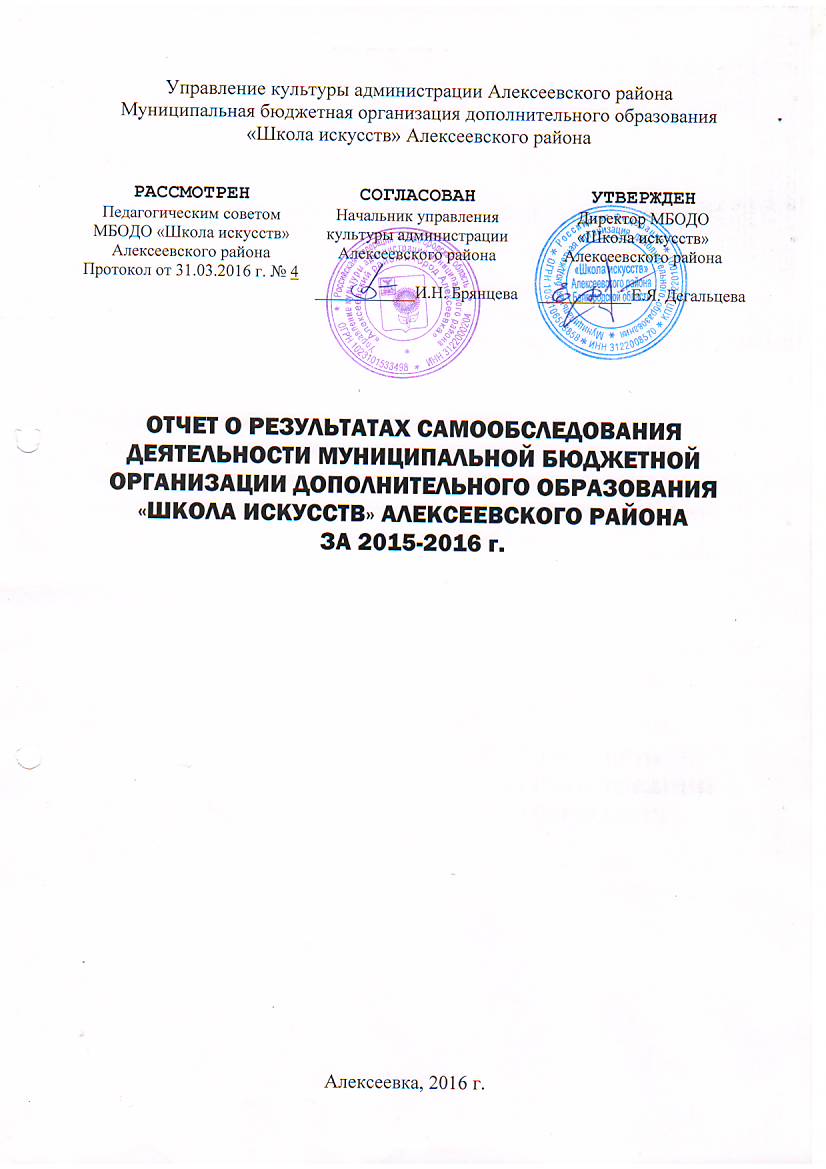 СОДЕРЖАНИЕ1. ВВЕДЕНИЕСамообследование муниципальной бюджетной организации дополнительного образования «Школа искусств» Алексеевского района (далее - Школа) проводилось в соответствии с Законом Российской Федерации от 29.12.2012 N 273-ФЗ «Об образовании в Российской Федерации», приказом Министерства образования и науки Российской Федерации (Минобрнауки России) от 14 июня . N 462 «Об утверждении Порядка проведения самообследования образовательной организацией».Отчет составлен по материалам самообследования деятельности Школы с 1 января 2015 г. по 31 марта 2015 г.При самообследовании анализировались:организационно-правовое обеспечение образовательной деятельности; структура и система управления;образовательная деятельность в целом (соответствие содержания учебных планов и образовательных программ, соответствие качества подготовки учащихся по результатам текущей успеваемости и итоговых аттестаций требованиям к минимуму содержания и уровню подготовки учащихся, качество организации учебного процесса); востребованность выпускников;воспитательная деятельность; концертная деятельность; конкурсно-фестивальная деятельность; методическая деятельность;кадровое обеспечение образовательного процесса по заявленным образовательным программам (качественный состав педагогических кадров);учебно-методическая литература и иные библиотечно-информационные ресурсы и средства обеспечения образовательного процесса, необходимых для реализации образовательных программ;материально-техническая база (обеспеченность образовательного процесса необходимым оборудованием).ОБЩИЕ СВЕДЕНИЯОБ ОБРАЗОВАТЕЛЬНОЙ ОРГАНИЗАЦИИ2.1. Полное наименование образовательного учреждения в соответствии с Уставом: Муниципальная образовательная организация дополнительного образования  «Школа искусств» Алексеевского районаОрганизационно-правовая  форма: учреждение; тип: бюджетное.Согласно лицензии учреждение осуществляет образовательную деятельность в структурных подразделениях в Алексеевском районе.2.2.  Наименование структурных подразделений:Структурное подразделение с. Иловка;Структурное подразделение с. Советское;Структурное подразделение С. Щербаково.Юридический адрес Школы: 309850, Белгородская область, г. Алексеевка, ул. К. Маркса, 84. Тел.: 8(47234)3-05-30, 3-40-28.Фактические адреса Школы:309850, Белгородская область, г. Алексеевка, ул. К. Маркса, 84;309816 Белгородская область, Алексеевский район, с. Советское, ул. Мира, д. 13. Тел.: 8 (47234) 7-10-31.309813 Белгородская область, Алексеевский район, с. Варваровка, ул. Школьная, д.1;309803 Белгородская область, Алексеевский район, с. Щербаково, ул. Центральная, д.7. Тел.: 8(47234) 76 -7 -76309840 Белгородская область, Алексеевский район, с. Хлевище, ул. Николая Рыжих, д. 17;309805 Белгородская область, Алексеевский район, х. Хрещатый, ул. Школьная, д.1;309830 Белгородская область, Алексеевский район, с. Иловка, ул. Ленина. Тел.: 8(47234) 7-92-25;E-mail:	aleuk-dshi@mail.ruНаличие сайта:           http://adshi.bel.muzkult.ru/Директор образовательного учреждения – Дегальцева Елена ЯковлевнаЗаместители директора ОУ по направлениям:Булах Людмила Петровна – заместитель директора  по учебно-методической работе;Князева Татьяна Александровна – заместитель директора по учебно-воспитательной работе.Правоустанавливающие документы: Лицензия на осуществление образовательной деятельности: серия и номер бланка – 31ЛО1 № 0001037; дата выдачи лицензии – 17.12.2014 года; срок действия – бессрочно.Отраслевая принадлежность по ОКВЭД – 80.10.3 – Дополнительное образование детей;ИНН – 3122008570;КПП – 312201001;ОГРН – 1033106503858.СТРУКТУРА И СИСТЕМА УПРАВЛЕНИЯ ОБРАЗОВАТЕЛЬНОЙ ОРГАНИЗАЦИЕЙУправление Школой осуществляется в соответствии с законодательством Российской Федерации,  Уставом и строится на принципах единоначалия и коллегиальности. Единоличным исполнительным органом Школы является директор, который осуществляет текущее руководство деятельностью Школы. В Школе сформированы коллегиальные органы  управления:общее собрание работников Школы; педагогический совет Школы;родительский комитет Школы;методический совет Школы.Деятельность коллегиальных органов  определена в локальных нормативно-правовых актах Школы.Особенности управления Школой:четкое распределение административных функций с учетом реализации образовательной программы   Школы, выполнения учебного плана,  плана учебно-воспитательной и методической работы; регулярный контроль  и методическая поддержка                          преподавателей, объединенных в соответствующие методические группы;целенаправленная система повышения педагогического мастерства преподавательских кадров;организация внутришкольного контроля по оценке успеваемости, реализации образовательных программ, как основы достижения повышения уровня образования;планирование  всех форм работы с участниками образовательного процесса и контроль  их выполнения;мониторинг образовательной, воспитательной деятельности и всех форм внеклассной и внешкольной работы.Структура управления ШколойПреподавательский состав сформирован в соответствии со штатным расписанием.Школа работает по утвержденному плану работы на учебный год. Все мероприятия (педагогические советы, заседания методического совета, отделений, совещания) проводятся в соответствии с утвержденным в Школе   Планом учебно-воспитательной  и методической работы.В Школе разработаны внутренние локальные акты:регламентирующие управление Школой на принципах единоначалия и коллегиальности;регламентирующие информационное и документальное обеспечение управления Школой для выработки единых требований к участникам образовательного процесса в осуществлении диагностики внутришкольного контроля;отслеживающие эффективность работы педагогических работников и создающие условия (нормативные, информационные, стимулирующие, эргономические) для осуществления профессионально-педагогической деятельности;регламентирующие стабильное функционирование образовательного учреждения по вопросам укрепления материально-технической базы, ведению делопроизводства.Основной задачей управленческой деятельности  является контроль со стороны руководства Школы за исполнением требований к качеству выполнения образовательных программ. Контроль осуществляется на основании плана внутришкольного контроля и  положения о внутришкольном контроле. По итогам внутришкольного контроля составляются аналитические материалы, издаются приказы директора.  Внутришкольный контроль строится в соответствии с целями и задачами школы. Руководство Школы использует различные формы внутришкольного контроля: тематический, фронтальный, индивидуальный, классно-обобщающий и др. Результаты внутришкольного контроля обсуждаются на совещаниях при директоре, педагогических советах, оперативных совещаниях. Анализ имеющихся материалов позволяет судить о возможностях участников образовательного процесса, проводить коррекционную работу. Мониторинг, проводимый руководством Школы, позволяет соотнести результаты с поставленными задачами, корректировать управленческую деятельность.Задачи внутришкольного контроля: создание обстановки заинтересованности, доверия, совместного творчества; внедрение новых, передовых, индивидуальных методов и приемов работы в практику преподавания предметов; совершенствование системы контроля  за состоянием и ведением школьной документации.Множество и разнообразие объектов контроля: классы, педагоги, учащиеся, МО, результаты педагогической деятельности, содержание, формы и методы обучения. Главные объекты контроля: педагогическая деятельность педагогов; результаты образовательного процесса; условия качественной работы педагогов.Внутришкольный контроль охватывает  следующие виды деятельности:проведение открытых уроков; проведение отчетных концертов  классов;уровень методической работы отделений;выполнение графика  промежуточной и итоговой аттестации;состояние документации преподавателей; выполнение учебных    планов;работу с родителями учащихся  Школы;Выводы и рекомендации:В целом структура  МБОДО «Школа искусств» Алексеевского района и система управления достаточны и эффективны для обеспечения выполнения функций Школы в сфере дополнительного образования в соответствии с действующим законодательством Российской Федерации.Собственная нормативная и организационно-распорядительная документация соответствует действующему законодательству РФ.Имеющаяся система взаимодействия обеспечивает жизнедеятельность всех структурных подразделений Школы и позволяет ей успешно вести образовательную деятельность в области искусств. Эффективность деятельности подтверждается следующими результатами:разработан учебный план;создана программно-методическая документация, позволяющая его реализовать;планирование работы всех структурных подразделений и отделений осуществляется на основе анализа ситуации или вопроса;разработана система внутришкольного контроля.КАДРОВОЕ ОБЕСПЕЧЕНИЕ УЧЕБНОГО ПРОЦЕССАНа 1 апреля 2015 года в МБОДО «Школа искусств» работали 47 штатных педагогических работников. Из них: 1 преподаватель имеет звание Заслуженный работник культуры РФ, 5 преподавателей награждены грамотой Министерства культуры РФ, 1 – награжден юбилейной медалью Российского профсоюза работников культуры.На 31 марта 2016 года в МБОДО «Школа искусств» Алексеевского района работает 46 педагогических работников.   Сведения о педагогических работниках МБОДО «Школа искусств» Алексеевского района на 31 марта 2016 г.Педагогические кадрыСведения об образовании педагогических работниковКвалификация педагогических работниковРаспределение педагогических кадров в зависимости от педагогического стажаРаспределение педагогических кадров по возрастуВыводы и рекомендации:В школе сформирован квалифицированный педагогический коллектив: высшее образование имеют 51% педагогических работников,  100% преподавателей систематически повышают свою квалификацию (не менее 1 раза в 5 лет по программам переподготовки в объеме от 72 до 104 часов), что обеспечивает повышение компетентности преподавателей. 83 % преподавателей имеют квалификационные категории.5. ОРГАНИЗАЦИЯ УЧЕБНОГО ПРОЦЕССАОбразовательные программы по видам искусств В соответствии с ФЗ «Об образовании в Российской Федерации»  в школе реализуются два вида дополнительных  общеобразовательных программ: дополнительные общеразвивающие программы и дополнительные предпрофессиональные общеобразовательные программы в области искусств. В школе ведется обучение по видам искусств:музыкальное;декоративно-прикладное.изобразительное;хореографическое;театральное;Образовательный процесс в Школе осуществляется по четырнадцати специализациям  на учебных отделениях Школы. Каждое учебное отделение проводит образовательную, методическую, социокультурную, воспитательную работу с обучающимися, осуществляет их допрофессиональную подготовку. Дополнительные предпрофессиональные общеобразовательные программы в области искусств реализуются в целях:выявления одаренных детей в раннем детском возрасте, создания условий для их художественного образования и эстетического воспитания, приобретения детьми знаний, умений и навыков в области выбранного вида искусств, приобретения опыта творческой деятельностиосуществления подготовки детей к поступлению в образовательные учреждения, реализующие профессиональные образовательные программы в области искусств. Дополнительные предпрофессиональные общеобразовательные программы в области искусств разработаны Школой  самостоятельно на основании федеральных государственных требований, установленных к минимуму содержания, структуре и условиям реализации этих программ, а также срокам их реализации.Минимум содержания дополнительных предпрофессиональных общеобразовательных программ в области искусств  обеспечивает целостное художественно-эстетическое развитие личности и приобретение ею в процессе освоения образовательных программ исполнительских и теоретических знаний, умений и навыков.Общеразвивающие программы в области искусств  реализуются в целях:формирования у обучающихся эстетических взглядов, нравственных установок и потребности общения с духовными ценностями, произведениями искусства;воспитания активного слушателя, зрителя, участника творческой самодеятельности.Общеразвивающие программы в области искусств реализуютсяпосредством:• личностно-ориентированного образования, обеспечивающего творческое и духовно-нравственное самоопределение ребенка, а также воспитания творчески мобильной личности, способной к успешной социальной адаптации в условиях быстро меняющегося мира;• вариативности образования, направленного на индивидуальную траекторию развития личности;• обеспечения для детей свободного выбора общеразвивающей программы в области того или иного вида искусств, а также, при наличии достаточного уровня развития творческих способностей ребенка, возможности его перевода с дополнительной общеразвивающей программы в области искусств на обучение по предпрофессиональной программе в области искусств.Общеразвивающие программы в области искусств разрабатываются и утверждаются Школой самостоятельно  с учетом  «Рекомендаций по организации образовательной и методической деятельности при реализации общеразвивающих программ в области искусств» от 19 ноября 2013 г. №191-01-39/СВ-ГИ, а также кадрового потенциала и материально-технических условий Школы, региональных особенностей. Общеразвивающие программы в области искусств  основываются на принципе вариативности для различных возрастных категорий детей и молодежи, обеспечивают развитие творческих способностей подрастающего поколения, формирование устойчивого интереса к творческой деятельности.Школа реализует программы художественно-эстетической направленности до срока окончания их действия.Качественный показатель реализации образовательных программМБОДО «Школа искусств» Алексеевского района осуществляет образовательный процесс в соответствии с Законом об образовании РФ, Лицензией, Уставом,  образовательной программой Школы, локальными нормативными актами Школы.Организация образовательного процесса (в том числе начало и окончание учебного года, продолжительность каникул) регламентируется:учебными планами;годовым календарным учебным графиком, утверждаемым Школой самостоятельно;расписанием занятий.Предельная недельная учебная нагрузка на одного учащегося устанавливается в соответствии с учебным планом, возрастными и психофизическими особенностями учащихся, нормами СанПиН.Единицей измерения учебного времени и основной формой организации учебного процесса в Школе является урок. Продолжительность одного урока составляет 40 минут в соответствии учебным планом и нормами СанПиН. Продолжительность одного урока на внебюджетном отделении составляет   (дети от 3-ти до 6-ми лет) - 25 минут.Формами промежуточной аттестации являются: экзамен, академический концерт, контрольный урок, зачет, просмотр и др.В Школе установлена пятибалльная система оценок.Перевод учащихся в следующий класс по итогам учебного года осуществляется приказом директора Школы на основании решения Педагогического Совета.Учебный план является основным документом, отвечающим всем требованиям для выполнения образовательных программ, адаптированных к организации образовательного процесса. В учебном плане определяется максимальный объём учебной нагрузки, распределяется учебное время по классам и образовательным областям.Образовательная деятельность осуществляется в процессе аудиторной работы и внеурочных мероприятий. Для ведения образовательного процесса установлены следующие формы проведения занятий:индивидуальные и групповые занятия с преподавателем; самостоятельная (домашняя работа) учащегося;контрольные мероприятия, предусмотренные учебными планами и программами (контрольные уроки, зачеты, экзамены, академические концерты и др.);культурно-просветительские мероприятия (лекции, беседы, концерты и фестивали и т.д.);внеурочные классные мероприятия (посещение с преподавателем концертов, театральных представлений, выставок и т.д., классные собрания, концерты, творческие встречи и т.д.).Каждая учебная дисциплина предусматривает аттестацию в виде контрольного урока (академического концерта, прослушивания, технического зачета, просмотра и т.д.) зачета или экзамена. 	В настоящее время в школе обучается 854  учащихся на по 15 специализациям и Из них в структурных подразделениях:с. Советское – 44 учащихся;с. Иловка – 92 учащихся;с. Щербаково – 94 учащихся.  Численный состав обучающихся на 1 декабря 2015 годаКачественный показатель реализации образовательных программРезультаты исследованиясемейного социального статуса учащихся МБОДО «Школа искусств» Алексеевского районаСравнительный анализ успеваемости учащихся по отделениямВыводы и рекомендации:Ведение образовательной деятельности и организация образовательного процесса в МБОДО «Школа искусств» Алексеевского района осуществляется в соответствии с Уставом и лицензией на право осуществления образовательной деятельности.Организация учебного процесса соответствует требованиям действующих нормативно-правовых документов. Качественный и количественный показатели реализации образовательных программ за отчетный период стабильны.6.ТВОРЧЕСКАЯ И КОНЦЕРТНО-ПРОСВЕТИТЕЛЬСКАЯ И КОНКУРСНАЯ ДЕЯТЕЛЬНОСТЬ ШКОЛЫТворческая и культурно-просветительская деятельность МБОДО «Школа искусств» Алексеевского района направлена на развитие творческих способностей обучающихся, пропаганду среди различных слоев населения лучших достижений отечественного и зарубежного искусства, приобщение к духовным ценностям, создание необходимых условий для совместного труда, отдыха детей, родителей (законных представителей).С целью реализации творческой и культурно-просветительской деятельности в Школе действуют учебные творческие коллективы (ансамбли, хоры, оркестры и др.): Хор младших классов «Карамельки» (рук. Ковалева Л.Ю); Хор старших классов «As-соль» (рук. Ковалева Л.Ю);Хор младших классов Щербаковского СП (рук. Тюрина Т.Е.);хор Советского СП (рук. Бабенко Г.В.);Оркестр аккордеонов и баянов (рук. Булах Л.П.);Оркестр  русских народных инструментов (рук. Нигодин А.В.);Ансамбль народных инструментов (рук. Токарь Е.В.);Фольклорный ансамбль «Ягодка» (рук. Бондарева М.С.);Фольклорный ансамбль «Весёлый хоровод» (рук. Ковалёва Л.А.);Фольклорный ансамбль «Сударушка» (рук. Бугаенко Г.Ф.);Фольклорный ансамбль «Здравица» (рук. Быховая А.А.);Ансамбль скрипачей «Нежность» (рук. Скиданова В.И.);Эстрадный ансамбль (рук. Лобода А.Ю.);Вокальный ансамбль «Сладкоежки» (рук. Ковалева Л.Ю); Вокальный ансамбль «Росинки» (рук. Чертоляс И.В.);Вокальный ансамбль «Звёздочки» (рук. Тюрина Т.Е.);Вокальный ансамбль «Родничок» (рук. Брыкало Е.А.);Вокальный ансамбль «Радуга» (рук. Бабенко Г.В.); Хореографический коллектив «Веснушки» (рук. Сегеда С.М.);Хореографический коллектив «Радуга» (рук. Сегеда С.М.);Хореографический коллектив «В мире танца» (рук. Скорнякова Л.Т.); Вокальный ансамбль «Con a more» (рук. Князева Т.А.);Инструментальный ансамбль «Коллаж» (рук. Божко Т.В.);Театральный коллектив «Арлекино» (рук. Шаповалова В.Н.)Духовой оркестр (рук. Марков С.П.).Деятельность коллективов обучающихся  Школы осуществляется в рамках как учебного, так и внеучебного времени. Всего за 2015 год проведено 126 концертных мероприятий. Школа работает по формированию культурной среды города через:участие в городских и районных праздниках;работу  постоянно действующих лекториев и клубов в дошкольных учреждениях и СОШ;участие преподавателей в работе школьных и муниципальных творческих коллективов.Выстраивать содержание творческой и культурно-просветительской деятельности нам помогают наши внешние связи и контакты, которые в целом составляют образовательное пространство школы. Традиционно наши возможности используют образовательные учреждения: общеобразовательные школы, детские сады, другие учреждения дополнительного образования, различные творческие объединения.   Нашими давними партнерами являются ССУЗы и ВУЗы Белгородской области, общественные, творческие объединения, концертные коллективы Белгородской филармонии и др.Концертные мероприятия Выводы и рекомендации:Творческая и культурно-просветительская деятельность МБОДО «Школа искусств» Алексеевского района  ориентирована на создание благоприятных условий для е всестороннего гармоничного, духовного, интеллектуального и физического развития личности, самосовершенствования и творческой самореализации. Школа продолжит вовлекать учащихся в творческую деятельность, формировать художественный вкус, реализовывать творческие способности учащихся через участие в концертных мероприятиях как школы, так и Алексеевского района.Конкурсная деятельность учащихся МБОДО «Школа искусств» Алексеевского районаОдним из показателей обученности учащихся является участие  в конкурсах детского художественного творчества, которые повсеместно играют важную роль в деле выявления молодых талантов.   Возможность участия в творческом состязании  является сильнейшим стимулом для упорной работы учащихся. Бесспорно, участие в конкурсе дает юному артисту, художнику возможность получить независимую оценку своего дарования, а его педагогу сравнить свою работу с работой коллег.  Это  практическая школа для преподавателей, которые развивают стремление детей к конкретной цели, расширяют репертуар детей, укрепляют их выносливость. В 2015 году на базе Школы было проведено шесть  зональных конкурсов детского художественного творчества, в которых приняли участие 126  учащихся, из них 102 человека заняли призовые места.  За 2015 год РУМЦ БГИИК было организовано 7 региональных конкурсов, в которых приняли участие 63 учащихся, из них 34 – заняли призовые места. Учащиеся Школы  выезжали на Всероссийские и международные конкурсы. В 5   конкурсах участвовали 105 учащихся, из них 103 заняли призовые места.Участие в смотрах, конкурсах, выставках в 2015 годуЗональные конкурсыРегиональные конкурсыВсероссийские и международные конкурсыВыводы и рекомендации:Активность участия учащихся и преподавателей в конкурсно-фестивальной деятельности по сравнению с 2014 годом снизилась:  34%  учащихся приняли участие в конкурсах и фестивалях зонального, регионального, всероссийского и международного уровня, 80% детей заняли призовые места. Недостаточно активно участвуют в конкурсной деятельности учащиеся структурных подразделений: в Иловском СП в конкурсной деятельности участвовали всего 15% учащихся, Советском СП – 10%.7.КАЧЕСТВО ПОДГОТОВКИ И ВОСТРЕБОВАННОСТЬ ВЫПУСКНИКОВКачеству содержания подготовки выпускников в МБОДО «Школа искусств» Алексеевского района придается важнейшее значение. Разработаны и утверждены в установленном порядке требования к итоговой аттестации выпускников. Итоговая аттестация осуществляется в соответствии с Положением об итоговой аттестации выпускников. Итоговая аттестация выпускника является обязательной и осуществляется после освоения образовательной программы в полном объеме, определяет уровень и качество освоения образовательной программы в соответствии с действующими учебными планами. Требования к содержанию и формам итоговой аттестации по программам художественно-эстетической направленности определяются Школой на основании требований к уровню подготовки выпускника Школы по видам искусств, разработанных и утверждённых Министерством культуры Российской Федерации, и соответствуют целям и задачам образовательной программы и   учебным планам Школы.Итоговая аттестация выпускников осуществляется в установленные сроки и проводится школой самостоятельно в форме выпускных экзаменов.Предусмотрены следующие виды выпускных экзаменов: исполнение выпускной программы, просмотр художественных работ, показ, письменный, устный ответ.Учащиеся, окончившие Школу и успешно прошедшие итоговую аттестацию, получают документ установленного образца. В 2015 году в Школе было выдано 53 свидетельства учащимся Школы. Анализ сдачи итоговой аттестации в 2014 годуАнализ сдачи итоговой аттестации в 2015 годуСравнительная таблица итоговой аттестацииИнформация о выпускниках, поступивших в ССУЗы и ВУЗы 
искусства и культуры  в 2014 г. Поступление выпускников в ССУЗы и ВУЗыСПИСОКвыпускников МБОДО «Школа искусств» Алексеевского районапоступивших в 2015 году в профильный ВУЗ, ССУЗВыводы и рекомендации:Результаты выпускных экзаменов позволяют положительно оценить качество подготовки выпускников. Качество сдачи итоговой аттестации составило 88 %, 19% выпускников продолжили свое обучение в ССУЗах и ВУЗах по профилю обучения.Результаты анализа учебных планов выпускных классов показали, что учебные планы по своей форме и структуре соответствуют предъявляемым примерным требованиям. При анализе структурного соответствия циклов дисциплин, общих объемов нагрузки по циклам дисциплин, объемов нагрузки отклонений не выявлено.8.МЕТОДИЧЕСКАЯ РАБОТАМетодическая работа в МБОДО «Школа искусств» Алексеевского района - это целостная, основанная на достижениях науки и передового педагогического опыта система взаимосвязанных мер, направленных на всестороннее повышение квалификации и профессионального мастерства каждого педагога и коллектива в целом.Цель методической деятельности - обслуживание практики обучения.     Задачи методической деятельности: совершенствовать методическое обеспечение учебно-воспитательного процесса на основе диагностики и анализа;развивать творческий потенциал педагогов, выявлять и обобщать передовой педагогический опыт;организовывать работу по повышению квалификации педагогических кадров;предоставлять педагогическим работникам необходимую информацию по основным направлениям развития дополнительного образования детей, программ, новым педагогическим технологиям, учебно-методической литературе по проблемам обучения и воспитания детей.оказывать помощь в подготовке работников к аттестации;оказывать поддержку в инновационной деятельности;разрабатывать мероприятия по обновлению содержания и организационных форм дополнительного образования детей;пропагандировать деятельность Школы в СМИ;активизировать и стимулировать профессиональную деятельность педагогов как через организацию различных конкурсов профессионального мастерства в Школе, так и через участие в смотрах-конкурсах зонального, регионального, российского, международного уровней;поддерживать деловые связи и сотрудничество со средними и высшими учебными заведениями. Коллектив школы работает над единой методической темой «Новое качество образования в сфере культуры на основе ФГТ». В школе функционируют пять методических объединений (МО):фортепианное;РНИ;Оркестровое;Фольклорное;Вокально-хоровое;Художественное;Хореографическое;Театральное;Теоретическое.Руководители МО входят в состав методического совета, который координирует основные направления методической работы школы в целом. Методические объединения изучают и внедряют новые технологии, обобщают и распространяют  опыт ведущих педагогов. Более опытные преподаватели оказывают помощь молодым специалистам. Система методического обеспечения образовательного процессаВся методическая работа проводится в рамках школьных, зональных, межзональных методических объединений. Темы методических работ актуальны и носят пролонгированный характер. Содержание методической работы имеет жанровое разнообразие:открытые уроки;мастер-классы;методические доклады;методические разработки;педагогическо-исполнительские анализы сборников;обобщение педагогического опыта преподавателей;отчетные концерты класса;сольные концерты учащихся;персональные выставки учащихся и преподавателей.С целью повышения профессионального мастерства преподавателей, оказания им методической помощи в подготовке учащихся к конкурсам, проводятся мастер-классы и открытые уроки ведущих преподавателей ССУЗов и ВУЗов.В декабре 2015 года были проведены мастер-классы:Нижник Артемом Александровичем, заведующим кафедрой народных инструментов, доцентом, кандидатом искусствоведения;Каишаури Этери Георгиевной, ассистентом кафедры фортепиано, кандидатом педагогических наук;Роменской Людмилой Анатольевной,  заведующая  кафедрой теории музыки, профессор,  кандидатом  искусствоведения.Таблица методических мероприятий Обобщение педагогического опытаСравнительный анализ методической работыВыводы и рекомендации:В 2015 году преподавателями школы было подготовлено 57 методических работ. Из них: 4 обобщений педагогического опыта, 19 открытых уроков, 15 методических докладов, 4 методических разработки, 12 сольных концертов, 3 мастер-класса.В целом методическая работа преподавателей школы активизировалась, за отчетный период было проведено на 25 мероприятий больше, чем в прошлом году.Совершенствование качества научно-методического обеспечения следует проводить в рамках инновационной образовательной деятельности, отражающей современные факторы и тенденции образовательной деятельности.9.КАЧЕСТВО УЧЕБНО-МЕТОДИЧЕСКОГО И БИБЛИОТЕЧНОГО ОБЕСПЕЧЕНИЯИнформационное обеспечение является необходимым условием эффективности организации учебного процесса. Основным источником учебной информации остается учебная, нотная и учебно-методическая литература, которой располагает школа. В целях качественного учебно-методического и информационного обеспечения функционирует библиотека.Одной из основных задач школьной библиотеки является обеспечение образовательного процесса через комплектование и сохранение нотного и методического фонда, а также приведение библиотечного фонда в соответствие с федеральными государственными требованиями и условиями реализации дополнительных предпрофессиональных общеобразовательных программ в области музыкального искусства.Библиотека ориентирована на полноценное обеспечение учебного процесса. Доступ к библиотечному фонду открытый, расстановка фонда тематическая.Фонд библиотеки комплектуется с учетом профиля школы и потребности в учебной и нотной литературе. Комплектованию всегда предшествует анализ библиотечного фонда:изучение состава фонда и анализ его использования;формирование фонда библиотеки традиционными, электронными и мультимедийными носителями информации;выявление и списание ветхой и морально устаревшей литературы.Количество сборников нотной и музыкальной литературы – 4759 экземпляра.Мультимедийные ресурсы школы (аудио и видеозаписи) состоят из:грампластинок (520 экземпляров);аудиокомпактдисков (52 экземпляров);электронных учебников (CD/ DVD-дисков (40экземпляров).Наличие учебной и учебно-методической литературы библиотеки МБОДО «Школа искусств» Алексеевского районаВыводы:Комплектация учебно-методического и библиотечного  фондов  обеспечивает на должном уровне ведение образовательного процесса.Рекомендации:Проводить работу по дальнейшему пополнению и совершенствованию учебно-методического, библиотечного  и костюмерного фонда в соответствии с федеральными государственными требованиями и условиями реализации дополнительных предпрофессиональных общеобразовательных программ в области  искусств.10.КАЧЕСТВО МАТЕРИАЛЬНО-ТЕХНИЧЕСКОГО ОБЕСПЕЧЕНИЯМатериально-техническое обеспечение школы составляют следующие компоненты:недвижимое имущество:помещение школы;движимое имущество:музыкальные инструменты;аппаратура;автобус;мебель;прочее.Школа имеет в оперативном управлении типовое трехэтажное здание общей площадью 3220,2 м2, 33 учебных кабинета, большой и малый залы.  Помещение оснащено автоматической охранно-пожарной сигнализацией и голосовым оповещениям на каждом этаже людей о пожаре. Школа оборудована тревожной кнопкой. Имеются приборы учета холодной воды и электроэнергии, теплосчетчик.В школе имеется достаточное количество музыкальных инструментов для проведения занятий и организации концертной практики учащихся и преподавателей. Инструментарий очень интенсивно эксплуатируется, что требует  поддержания его в рабочем состоянии и своевременного обновления. В Школе работают 3 лаборанта, которые следят за состоянием музыкальных  инструментов.Классы для проведения теоретических занятий оборудованы досками. Имеются наглядные пособия. Все классы музыкальной литературы оборудованы аудио аппаратурой.Характеристика помещения       Советское структурное подразделение находится на 1 этаже МОУ Советская СОШ, занимает часть помещений  на основании договора о безвозмездном пользовании от 11 июля 2013 г.; площадь учебных помещений составляет 167,9 кв.м;  имеется концертный зал на 100 мест,  оборудованный класс вокально-хоровых дисциплин, класс фортепиано оборудован двумя инструментами.  Помещение Щербаковского структурного подразделения находится в безвозмездном пользовании. Площадь  учебных помещений 97, 0 кв.м. Оборудованы классы хореографии и изобразительного искусства, есть помещение для хранения музыкальных инструментов. Помещение Иловского структурного подразделения  находится в безвозмездном пользовании. Площадь учебных помещений 248 кв.м., имеется концертный зал на 267 посадочных мест, оборудован хореографический класс. С двумя инструментами фортепиано имеется 1 класс. Есть специальное помещение для хранения инструментов.Наличие фондов  костюмерной МБОДО «Школа искусств» Алексеевского районаПриобретенияМБОДО «Школа искусств» Алексеевского района в 2015 годуВ 2015 году за счет спонсорской помощи МБОДО «Школа искусств» Алексеевского района было приобретено:Мебель ученическая (стулья – 35 шт., столы – 26 шт., шкафы – 11 шт., мольберты – 54 шт.) на сумму 163426 рублей;Музыкальные инструменты (баян «Юпитер» - 1 шт., аккордеон «Юпитер» - 1 шт.) на сумму 93000 рублей;Оргтехника (телевизор – 2 шт., ноутбук – 1 шт.) на сумму 88336 рублей;Костюмы для хореографического отделения (38 шт.) на сумму 82000 рублей;Средства пожарной безопасности (огнетушители – 17 шт.) на сумму 13865 рублей.Всего сделано приобретений на сумму 440627 рублейВывод: Школа имеет достаточно прочную материальную базу, учебный процесс оснащен всеми необходимыми  техническими средствами обучения, музыкальными инструментами, концертная деятельность школы обеспечена костюмами и необходимой  для выступлений  аппаратурой.11.АНАЛИЗ ПОКАЗАТЕЛЕЙ ДЕЯТЕЛЬНОСТИ МБОДО «ШКОЛА ИСКУССТВ» АЛЕКСЕЕВСКОГО РАЙОНА12. ЗАКЛЮЧЕНИЕСправка по итогам самообследования  подготовлена рабочей группой в составе:Дегальцевой Е.Я. – директора МБОДО «Школа искусств» Алексеевского района;Булах Л.П. – зам. директора по УМР;Князевой Т.А. – зам. директора по УВР;Брыкало Е.А. – руководителя СП с. Советское;Федяевой Л.В. – руководитель СП с. Иловка;Чертоляс И.В. – руководитель СП с. Щербаково;Сергеевой Л.Н. – зам директора по АХР;Скороходовой Г.А. – зав. фортепианного отделения;Карпелянской Н.В. – зав. отделения РНИ;Селезневой Е.Ю. – зав. вокально-хорового отделения;Долматова Е.Ю. – зав. оркестрового отделения;Бондаревой М.С. – зав. фольклорного отделения;Добренького С.Н. – зав. художественного отделения;Сегеда С.М. – зав. хореографического отделения;Шаповаловой В.Н. – зав. театрального отделения;Бурковой Е.А. – зав. теоретического отделения.Введение.......................................................................................3Общие сведения об образовательной организации.................3Структура и система управления образовательной организации..................................................................................4Кадровое обеспечение учебного процесса................................8Организация учебного процесса................................................22Творческая и концертно-просветительская деятельность......29Качество подготовки и востребованность выпускников.........42Методическая работа..................................................................47Качество учебно-библиотечного обеспечения.........................55Качество материально-технического обеспечения..................61Анализ показателей деятельности МБОДО «Школа искусств» Алексеевского района................................................65Заключение...................................................................................69№ п/пФИО(полностью)ОбразованиеСтаж работы в школеДолжность, специальностьНаличие категории(число, год присвоения)Награды, грамотыДегальцева Елена ЯковлевнаВысшее, Белгородское музыкальное училище,1986г. Воронежский экономико-правовой институт,2001г.27Преподаватель баяна, этикиДиректор Первая 26.03.2015 г.Высшая 16.10.2013 г.Благодарность департамента внутренней и кадровой политики, 2015 г.Булах Людмила ПетровнаВысшее, Белгородское музыкальное училище, 1986г.Белгородский  государственный  институт культуры и искусств, 2010г.26Преподаватель аккордеона.Зам.директора по УМРВысшая12.12.2013 г.Высшая16.10.2013 г. Князева ТатьянаАлександровнаВысшее, Белгородское музыкальное училище.1986г.Харьковский институт культуры,1995г.17Преподаватель вокалаЗам.директора по УВРВысшая31.01.2013 г.Высшая23.10.2014 г.Заслуженный работник культуры РФ, .Бережная Татьяна ЮрьевнаВысшее, Белгородское музыкальное  училище,1996гОрловский государственный институт  культуры и искусства ,2001г18Концертмейстер Первая 13.02.2014 г.Божко Ольга ВасильевнаВысшее,Белгородское музыкальное училище,1981г.Воронежский государственный университет,1990г.33Преподаватель фортепианоКонцертмейстер Высшая12.12.2013 г.Первая22.12.2009 г.Божко ТатьянаВасильевнаСреднее спец. Губкинское музыкальное училище,1981г.33Преподаватель фортепианоПервая26.03.2010 г.Бондарева МайяСтепановнаСреднее спец., Белгородское музыкальное училище,1989г.25Преподаватель фольклораВысшая13.02.2014 г.Буркова ЕленаАнатольевнаВысшее, Белгородское музыкальное училище,1993г.Воронежский государственный университет,1999г21Преподаватель теорииПервая26.03.2010 г.Почетная грамота управления культуры Алексеевского района, 2014 г.Гусейнова Оксана ВладимировнаВысшее, Губкинское музыкальное училище,2001г. Воронежский педагогический университет. 2010г.13Преподаватель вокалаВысшая 13.12.2012 г.Добренькая Любовь МитрофановнаСреднее спец. Бутурлиновскоепедагогическое училище,1982г.28Преподаватель изобразительного искусства Высшая23.01.2014 г.Добренький Сергей НиколаевичСреднее, спец.,Бутурлиновское педагогическое училище1983г.29Преподаватель изобразительного искусства Высшая23.01.2014 г.Почетная грамота управления культуры Алексеевского района, 2014 г.Долматова ЕленаВладимировнаСреднее, спец.,Воронежское музыкальное училище.,1993г.21Преподаватель скрипкиПервая 21.03.2008 г.ЕфимоваАлександраАлександровнаВысшее, Белгородское музыкальное училище,1997г. Воронежский педагогический университет. 2010г.17Преподавательскрипки Первая17.05.2012 г.Ковалева Лариса ЮрьевнаВысшее, Белгородское музыкальное училище 2000г.Воронежский  экономико-правовой институт,2008г.14Преподаватель хораВысшая  11.09.2014 г.Почетная грамота управления культуры Белгородской области, 2014 г.Карпелянская Наталья ВитальевнаВысшее, Белгородское музыкальное училище ,2008г.Белгородский Государственный институт искусств и культуры, .6Преподаватель баяна, фольклорных дисциплинПервая13.02.2014 г.Почетная грамота управления культуры Алексеевского района, 2014 г.Крылова Татьяна ИвановнаСреднее спец,. Губкинское музыкальное училище.1980г.34Преподаватель теорииБез кв. категорииЛевченкоВалентинаТимофеевнаСреднее, спец.,Белгородское музыкальное училище,1971г.    43Преподаватель фортепианоВысшая 15.03.2012 г.ГрамотаМинистерствакультуры РФ, 2007 г.Лобода Александр ЮрьевичВысшее, Белгородское музыкальное училище.1976г.Воронежский  гос. институт искусств.1990г.38Преподаватель баяна, концертмейстерБез кв. категорииБез кв. категорииПочетная грамота Мин.культуры РФ, 2011 г.МарковСтепанПимоновичСреднее спец., Белгородское музыкальное училище,1972г.47Преподаватель духовых инструментовБез кв. категорииГрамота Министерства культуры РФ, .Нигодин АлександрВикторовичВысшее, Белгородское музыкальное училище.1989г.Орловский филиал Московского  институт культуры. 1993г.21Преподаватель баянаконцертмейстерБез кв. категорииВысшая 25.11.2010 г.Рыбальченко Наталья СтепановнаСреднее спец., Алексеевское педагогическое училище,1993г.9Преподаватель изобразительного искусстваПервая 13.12.2012 г.Почетная грамота управления культуры Алексеевского района, 2014 г.Сегеда Светлана МихайловнаВысшее, Белгородское культпросвет училище.1992г. Белгородский государственный университет,2009г.22Преподаватель хореографииВысшая11.12.2014 г.Почетная грамота управления культуры Белгородской области, 2014 г.Селезнева Елена ЮрьевнаВысшее, Белгородское музыкальное училище.1991г.Орловский институт культуры и искусства.2001г.22Преподаватель фортепианоВысшая 13.02.2014 г.Скиданова ВалентинаИвановнаСреднее спец., Белгородское музыкальное училище.1988г.26ПреподавательскрипкиПервая26.03.2010 г.Почетная грамота управления культуры Белгородской области, 2014 г.Скорнякова Людмила ТихоновнаВысшее, БелгородскоеКульт. просвет училище,1973г.Орловский филиал Московского института культуры.1986г.29Преподаватель хореографии Алексеевской ДШИВысшая23.01.2014 г.Почетная грамота Министерства культуры РФ, 2006 г.Скороходова Галина АлексеевнаВысшее, Белгородское музыкальное училище,1979г.Белгородский педагогический институт.1986г.35Преподаватель фортепианоВысшая24.03.2011 г.Юбилейная медаль Российского профсоюза работников культуры ,2009г.Смолинова ЕленаЕвгеньевнаВысшее, Губкинское музыкальное училище.1980г.Белгородский педагогический институт,1986г.31Преподаватель фортепианоПервая26.03.2010 г.Почетная грамота Министерства культуры РФ, .Стадникова ОльгаГеоргиевнаСреднее спец., Белгородское музыкальное училище.1982г32Преподаватель фортепианоВысшая17.11.2011 г.Сурова Светлана НиколаевнаСреднее спец., Белгородское музыкальное училище,1986г.28Преподаватель домры, балалайкиВысшая12.12.2013 г.Черникова Екатерина Георгиевна Среднее спец., Белгородское музыкальное училище,1976г.26Концертмейстер Первая29.12.2010 г.Почетная грамота Министерства культуры РФ, .Шаповалова        Валентина  НиколаевнаВысшее, Орловский филиал Московского ордена Трудового Красного Знамени государственного института культуры.1987г.25Преподаватель театраПервая15.03.2012 г.Шуткина Татьяна ГригорьевнаСреднее спец. Бутурлиновское педагогическое училище,1980г.33Преподаватель изобразительного искусства Без кв. категорииПочетная грамотаМинистерства культуры РФ, .Структурное подразделение с. ИловкаСтруктурное подразделение с. ИловкаСтруктурное подразделение с. ИловкаСтруктурное подразделение с. ИловкаСтруктурное подразделение с. ИловкаСтруктурное подразделение с. ИловкаСтруктурное подразделение с. ИловкаФедяева Людмила ВикторовнаВысшее, Киргизское государственное музыкальное училище им. М. Куринкеева, 1993 г., Воронежский экономико-правовой институт, 2009 г.16Преподаватель фортепианоПервая29.10.2010 г.Почетная грамота управления культуры Алексеевского района, 2014 г.Ткаченко Анна АнатольевнаСреднее спец. Белгородское музыкальное училище,1995г.11Преподаватель фортепиано Первая17.05.2012 г.Почетная грамота управления культуры Алексеевского района, 2014 г.Ильминская ОльгаНиколаевнаСреднее спец., Губкинское  музыкальное училище,1978г.34Преподаватель баянаБез кв. категорииПочетная грамота управления культуры Алексеевского района, 2014 г.Черменев Сергей ИвановичСреднее спец., Белгородское культурно-просветительное училище, 198814Преподаватель баянаПервая 29.10.2010 г.Почетная грамота управления культуры Алексеевского района, 2014 г.Быховая Алена АнатольевнаСреднее спец. БГИКИ, 2011 г.3Преподаватель теории музыкиБез кв. категорииПочетная грамота управления культуры Алексеевского района, 2014 г.Структурное подразделение с. ЩербаковоСтруктурное подразделение с. ЩербаковоСтруктурное подразделение с. ЩербаковоСтруктурное подразделение с. ЩербаковоСтруктурное подразделение с. ЩербаковоСтруктурное подразделение с. ЩербаковоСтруктурное подразделение с. ЩербаковоЧертоляс Инна ВладимировнаСреднее спец., Губкинское музыкальное училище, 1980 г.34Преподаватель по классу фортепиано, теории музыкиконцертмейстерПервая12.12.2013 г.Первая18.10.2010 г.Ковалева Лариса АнатольевнаСреднее спец., Белгородское музыкальное училище, 198528Преподаватель теории музыки, фольклорных дисциплинПервая 11.12.2014 г.Сосницкая Елена ЮрьевнаВысшее, Белгородский государственный национальный исследовательский университет, 2013 г.6Преподаватель изобразительного искусстваБез кв. категорииПочетная грамота управления культуры Алексеевского района, 2014 г.Токарь Елена ВасильевнаСреднее спец., Губкинское музыкальное училище, 19902Преподаватель баяна концертмейстерБез кв. категорииТюрина Татьяна ЕвгеньевнаВысшее, Белгородское государственное музыкальное училище им. С.А. Дегтярева, 2000Воронежский государственный педагогический университет, 200513Преподаватель хорового пенияПервая13.06.2013 г.Угроватая Людмила ЯковлевнаСреднее спец., Белгородское музыкальное училище, 199024Преподаватель фортепианоПервая 11.12.2014 г.Структурное подразделение с. СоветскоеСтруктурное подразделение с. СоветскоеСтруктурное подразделение с. СоветскоеСтруктурное подразделение с. СоветскоеСтруктурное подразделение с. СоветскоеСтруктурное подразделение с. СоветскоеСтруктурное подразделение с. Советское44.Брыкало Елена АлексеевнаВысшее, Воронежский экономико-правовой институт 2012., Белгородское музыкальное училище 199018Преподаватель аккордеонаПервая13.03.2014 г.Почетная грамота управления культуры Алексеевского района, 2014 г.45.Бугаенко Галина ФедоровнаСреднее спец., Белгородское музыкальное училище,  198132Преподаватель фольклорапервая 13.03.2014 г.46.Соловей Светлана АнатолевнаСреднее спец., Белгородское музыкальное училище 199024Преподаватель фортепиано, концертмейстерпервая 13.03.2014 г.высшая 13.11.2014 г.Почетная грамота управления культуры Алексеевского района, 2014 г.47.Бабенко Галина ВячеславовнаВысшее, Воронежский экономико-правовой институт 2012., Белгородское музыкальное училище26Преподаватель теоретических дисциплинпервая 15.10.2010 г.№ п/пФИО(полностью)ОбразованиеСтаж работы в ДШИДолжность, специальностьНаличие категорииНаградыДегальцева Елена ЯковлевнаВысшее, Белгородское музыкальное училище, 1986 г. Воронежский экономико-правовой институт, 2001 г.28преп. баяна, этикиПервая БулахЛюдмила ПетровнаВысшее, Белгородское музыкальное училище, 1986 г.Белгородский  государственный  институт культуры и искусств, 2010 г.27преп.аккордеонаВысшаяКнязева ТатьянаАлександровнаВысшее, Белгородское музыкальное училище,1986 г.Харьковский государственный институт культуры,1995 г.19преп. вокалаВысшаяЗаслуженный работник культуры РФ, 2010 г.Бережная Татьяна ЮрьевнаВысшее, Белгородское музыкальное  училище, 1996 г.Орловский государственный институт  культуры и искусства, 2001 г.19преп. фортепиано,Без кв. категории Бережная Татьяна ЮрьевнаВысшее, Белгородское музыкальное  училище, 1996 г.Орловский государственный институт  культуры и искусства, 2001 г.19концертмейстерПерваяБожко Ольга ВасильевнаВысшее, Белгородское музыкальное училище,1981 г.Воронежский государственный университет,1990 г.34преп. фортепианоВысшаяБожко Ольга ВасильевнаВысшее, Белгородское музыкальное училище,1981 г.Воронежский государственный университет,1990 г.34концертмейстер ПерваяБожко ТатьянаВасильевнаСреднее спец. Губкинское музыкальное училище, 1981 г.34преп. фортепианоПерваяБондарева МайяСтепановнаСреднее спец., Белгородское музыкальное училище, 1989 г.26преп. фольклораВысшаяБондаренко Владислав ОлеговичСреднее спец. БГИКИ, 2015 г.4 мес.Преп. гитарыБез кв.категорииБуркова ЕленаАнатольевнаВысшее, Белгородское музыкальное училище,1993г.Воронежский государственный университет,1999 г.22преп. теории музыкиВысшаяГусейнова Оксана ВладимировнаВысшее, Губкинское музыкальное училище,2001г. Воронежский педагогический университет 2010 г.14Преп. вокалаВысшая Добренькая Любовь МитрофановнаСреднее спец. Бутурлиновскоепедагогическое училище,1982 г.29преп.изобразительного искусства ВысшаяДобренький Сергей НиколаевичСреднее спец., Бутурлиновское педагогическое училище1983 г.30преп. изобразительного искусства ВысшаяДолматова ЕленаВладимировнаСреднее спец., Воронежское музыкальное училище.,1993г.22преп. скрипкиПервая ЕфимоваАлександраАлександровнаВысшее, Белгородское музыкальное училище,1997 г. Воронежский педагогический университет 2010 г.18преп.скрипки ПерваяЕфимоваАлександраАлександровнаВысшее, Белгородское музыкальное училище,1997 г. Воронежский педагогический университет 2010 г.18концертмейстерПерваяКовалева Лариса ЮрьевнаВысшее, Белгородское музыкальное училище 2000 г.Воронежский  экономико-правовой институт, 2008 г.15преп. хоровых дисциплинВысшая КарпелянскаяНаталья ВитальевнаВысшее, Белгородское музыкальное училище ,2008 г.Белгородский Государственный институт искусств и культуры, 2012 г.7преп. баянаПерваяЛевченкоВалентинаТимофеевнаСреднее спец., Белгородское музыкальное училище, 1971 г.44преп. фортепианоВысшая ГрамотаМинистерствакультуры РФ 2007 г.Лобода Александр ЮрьевичВысшее, Белгородское музыкальное училище, 1976 г.Воронежский  государственный институт искусств 1990 г.39Преп. баяна Без кв. категорииПочетная грамота Мин.культуры РФ24.06.2011 г.Лобода Александр ЮрьевичВысшее, Белгородское музыкальное училище, 1976 г.Воронежский  государственный институт искусств 1990 г.39концертмейстерПерваяПочетная грамота Мин.культуры РФ24.06.2011 г.Нигодин АлександрВикторовичВысшее, Белгородское музыкальное училище.1989 г.Орловский филиал Московского  институт культуры,1993 г.22преп. баянаПерваяНигодин АлександрВикторовичВысшее, Белгородское музыкальное училище.1989 г.Орловский филиал Московского  институт культуры,1993 г.22концертмейстерПерваяРыбальченко Наталья СтепановнаСреднее спец., Алексеевское педагогическое училище,1993 г.10преп. изобразительного искусстваПервая Сегеда Светлана МихайловнаВысшее, Белгородское культпросвет училище.1992 г. Белгородский государственный университет,2009 г.23преп. хореографииВысшаяСелезнева ЕленаЮрьевнаВысшее, Белгородское музыкальное училище, 1991г.Орловский институт культуры и искусства, 2001 г.23преп. Фортепиано,ВокалаВысшая Скиданова ВалентинаИвановнаСреднее спец., Белгородское музыкальное училище, 1988 г.27преп.скрипкиВысшаяСкороходова Галина АлексеевнаВысшее,Белгородское музыкальное училище,1979 г.Белгородский педагогический институт,1986 г.36преп. фортепианоВысшаяЮбилейная медаль Российского профсоюза работников культуры, 2009 г.Смолинова ЕленаЕвгеньевнаВысшее, Губкинское музыкальное училище,1980 г.Белгородский педагогический институт,1986 г.32преп. фортепианоПерваяПочетная грамота Министерства культуры РФ 2012 г.Стадникова ОльгаГеоргиевнаСреднее спец., Белгородское музыкальное училище,1982 г.33преп. фортепианоВысшаяСурова Светлана НиколаевнаСреднее спец., Белгородское музыкальное училище,1986 г.29преп. домры, балалайки, гитарыВысшаяШаповалова        Валентина НиколаевнаВысшее, Орловский филиал Московского ордена Трудового Красного Знамени государственного института культуры,1987 г.26преп.  театраПерваяШуткина Татьяна ГригорьевнаСреднее спец., Бутурлиновское педагогическое училище,1980 г.34преп. изобразительного искусства Без кв. категорииПочетная грамотаМинистерства культуры Рф 2012 г.ССтепанищев Илья ВладимировичСреднее спец., Губкинский государственный музыкальный колледж, 2013 г.2преп. духовых инструментовБез кв. категорииПашкова Светлана ВасильевнаВысшее,Орловский государственный институт искусств и культуры, 2004 г.4 мес.Преп. фольклораБез кв. категорииСтруктурное подразделение с. ИловкаСтруктурное подразделение с. ИловкаСтруктурное подразделение с. ИловкаСтруктурное подразделение с. ИловкаСтруктурное подразделение с. ИловкаСтруктурное подразделение с. ИловкаСтруктурное подразделение с. ИловкаФедяева Людмила ВикторовнаВысшее, Киргизское государственное музыкальное училище им. М. Куринкеева, 1993 г., Воронежский экономико-правовой институт, 2009 г.18преп. фортепианоПерваяТкаченко Анна АнатольевнаСреднее спец., Белгородское музыкальное училище,1995 г.4преп.фортепиано ПерваяИльминская ОльгаНиколаевнаСреднее спец., Губкинское  музыкальное училище,1978 г.35преп. баянаБез кв. категорииБыховая Алена АнатольевнаСреднее спец.,БГИИК, 2011 г.5преп.  теоретических дисциплинБез кв. категорииЧертова Инна ИвановнаБакалавриат,БГИИК, 20153 мес.Преп.фольклораБез кв. категорииСтруктурное подразделение с. ЩербаковоСтруктурное подразделение с. ЩербаковоСтруктурное подразделение с. ЩербаковоСтруктурное подразделение с. ЩербаковоСтруктурное подразделение с. ЩербаковоСтруктурное подразделение с. ЩербаковоСтруктурное подразделение с. ЩербаковоЧертоляс Инна ВладимировнаСреднее спец., Губкинское музыкальное училище, 1980 г.34преп.  фортепиано, теоретических дисциплинПерваяЧертоляс Инна ВладимировнаСреднее спец., Губкинское музыкальное училище, 1980 г.34концертмейстерПерваяКовалева Лариса АнатольевнаСреднее спец., Белгородское музыкальное училище, 1985 г.29преп. теории музыки, фольклорных дисциплинПерваяСосницкая Вера ВикторовнаСреднее специальное, Алексеевский педагогический колледж,2012 г.0Преп. изобразительного искусстваБез кв. категорииТокарь Елена ВасильевнаСреднее спец., Губкинское музыкальное училище, 1990 г.2преп. баянаБез кв. категорииТокарь Елена ВасильевнаСреднее спец., Губкинское музыкальное училище, 1990 г.2концертмейстерБез кв. категорииТюрина Татьяна ЕвгеньевнаВысшее, Белгородское государственное музыкальное училище им. С.А. Дегтярева, 2000 г.Воронежский государственный педагогический университет,   2005 г.13преп. хоровых дисциплинПерваяУгроватая Людмила ЯковлевнаСреднее спец., Белгородское музыкальное училище, 199024преп. фортепианоПерваяСтруктурное подразделение с. СоветскоеСтруктурное подразделение с. СоветскоеСтруктурное подразделение с. СоветскоеСтруктурное подразделение с. СоветскоеСтруктурное подразделение с. СоветскоеСтруктурное подразделение с. СоветскоеСтруктурное подразделение с. СоветскоеБрыкало Елена АлексеевнаВысшее, Воронежский экономико-правовой институт 2012., Белгородское музыкальное училище 199018преп. аккордеонаПервая Бугаенко Галина ФедоровнаСреднее спец., Белгородское музыкальное училище,  1981 г.32преп. фольклораПерваяСоловей Светлана АнатольевнаВысшее  Белгородское музыкальное училище 1990 г.,БГИИК, 2014 г.24преп.фортепианоПерваяСоловей Светлана АнатольевнаВысшее  Белгородское музыкальное училище 1990 г.,БГИИК, 2014 г.24концертмейстерВысшаяБабенко Галина ВячеславовнаВысшее, Белгородское музыкальное училище, 1988 г., Воронежский экономико-правовой институт 2012 г.26преп. теоретических дисциплинПерваяПедагогическийколлективВсего%Совместители%Мужчины513--Женщины4187--ВСЕГО                                 ПЕДАГОГИЧЕСКИХ РАБОТНИКОВВСЕГО                                 ПЕДАГОГИЧЕСКИХ РАБОТНИКОВОБРАЗОВАНИЕОБРАЗОВАНИЕОБРАЗОВАНИЕОБРАЗОВАНИЕВСЕГО                                 ПЕДАГОГИЧЕСКИХ РАБОТНИКОВВСЕГО                                 ПЕДАГОГИЧЕСКИХ РАБОТНИКОВВЫСШЕЕ музыкальноеВЫСШЕЕ профессиональноеВЫСШЕЕ               непрофессио-нальноеСРЕДНЕЕ специальноеШтатные46149122Совместители-----ИТОГО:4624242422Высшая квалификационная категорияПервая квалификационная категорияБез квалификационной категории16228Количество преподавателейСтаж  работы   в  МБОДО «Школа искусств» Алексеевского районаСтаж  работы   в  МБОДО «Школа искусств» Алексеевского районаСтаж  работы   в  МБОДО «Школа искусств» Алексеевского районаСтаж  работы   в  МБОДО «Школа искусств» Алексеевского районаКоличество преподавателей0 - 5 лет5 – 10 лет10 – 20 летСвыше 20 лет46621028%13%4%22%61%Всего преподавателейДо 30 летДо 30 лет30-40лет30-40лет40-50лет40-50лет50-60лет50-60лет60 лет и выше60 лет и выше46Кол-во%Кол-во%Кол-во%Кол-во%Кол-во%46512%817%1838%1429%12%№Направление программы дополнительного образованияСроки обученияВозрастной ценздополнительные предпрофессиональные общеобразовательные программыв области искусств»дополнительные предпрофессиональные общеобразовательные программыв области искусств»дополнительные предпрофессиональные общеобразовательные программыв области искусств»дополнительные предпрофессиональные общеобразовательные программыв области искусств»1.Дополнительная предпрофессиональная общеобразовательная программа в области музыкального искусства «Фортепиано»8 лет6,6-9 лет2.Дополнительная предпрофессиональная общеобразовательная программа в области музыкального искусства «Струнные инструменты»8 лет6,6-9 лет3.Дополнительная предпрофессиональная общеобразовательная программа в области музыкального искусства «Народные инструменты»5 лет10-12 лет3.Дополнительная предпрофессиональная общеобразовательная программа в области музыкального искусства «Народные инструменты»8 лет6,6-9 лет4.Дополнительная предпрофессиональная общеобразовательная программа в области музыкального искусства «Хоровое пение»8 лет6,6-9 лет5.Дополнительная предпрофессиональная общеобразовательная программа в области музыкального искусства «Музыкальный фольклор»8 лет6,6-9 лет6.Дополнительная предпрофессиональная общеобразовательная программа в области изобразительного искусства «Живопись»5 лет10-12 лет6.Дополнительная предпрофессиональная общеобразовательная программа в области изобразительного искусства «Живопись»8 лет6,6-9 лет7.Дополнительная предпрофессиональная общеобразовательная программа в области декоративно-прикладного  искусства «Декоративно-прикладное творчество»5 лет10-12 лет7.Дополнительная предпрофессиональная общеобразовательная программа в области декоративно-прикладного  искусства «Декоративно-прикладное творчество»8 лет6,6-9 лет8.Дополнительная предпрофессиональная общеобразовательная программа в области хореографического  искусства «Хореографическое творчество»8 лет6,6-9 лет9.Дополнительная предпрофессиональная общеобразовательная программа в области театрального искусства «Искусство театра»8 лет 6,6-9 летдополнительные общеразвивающие общеобразовательные программыв области искусствдополнительные общеразвивающие общеобразовательные программыв области искусствдополнительные общеразвивающие общеобразовательные программыв области искусствдополнительные общеразвивающие общеобразовательные программыв области искусств1.Дополнительная общеразвивающая программа в области музыкального искусства «Фортепиано»4 года6,6-18 лет2.Дополнительная общеразвивающая программа в области музыкального искусства «Сольное пение»4 года6,6-18 лет3.Дополнительная общеразвивающая программа в области музыкального искусства «Народные инструменты»4 года6,6-18 летДополнительная общеразвивающая программа в области музыкального искусства «Духовые инструменты»4 года6,6-18 летдополнительные общеразвивающие общеобразовательные программыв области искусств пролонгированного действия (до окончания срока их реализации)дополнительные общеразвивающие общеобразовательные программыв области искусств пролонгированного действия (до окончания срока их реализации)дополнительные общеразвивающие общеобразовательные программыв области искусств пролонгированного действия (до окончания срока их реализации)дополнительные общеразвивающие общеобразовательные программыв области искусств пролонгированного действия (до окончания срока их реализации)1.Аккордеон5 лет9 – 11 лет1.Аккордеон7 лет7 – 9 лет2.Балалайка5 лет8 – 10 лет3.Баян5 лет8 – 10 лет3.Баян7 лет7 – 9 лет4.Гитара5 лет8 – 10 лет5.Домра5 лет8 – 10 лет6.Духовые инструменты5 лет8 – 10 лет7.Скрипка7-8 лет6 – 9 лет8.Фортепиано7-8 лет7 – 9 лет9.Вокал7 лет9 – 11 лет9.Вокал5 лет7 – 9 лет110.Театр5 лет8 – 12 лет11.Фольклор7 лет7 – 9 лет12.Хореография5 лет8 – 10 лет13.Хор7 лет7 – 9 лет14.ИЗО4 года8 – 12 лет№ п/пОтделенияВид программы(предпрофессиональная, общеразвивающая, худ.-эстетич.)К          Л          А         С          С          ЫК          Л          А         С          С          ЫК          Л          А         С          С          ЫК          Л          А         С          С          ЫК          Л          А         С          С          ЫК          Л          А         С          С          ЫК          Л          А         С          С          ЫК          Л          А         С          С          ЫК          Л          А         С          С          Ы№ п/пОтделенияВид программы(предпрофессиональная, общеразвивающая, худ.-эстетич.)IIIIIIIVVVIVIIVIIIВсегоФортепианопредпроф.223225-----182Фортепианохуд.-эстет.--8311924192182БаянПредпроф.61915----36Баянхуд.-эстет.--5-----36Аккордеонпредпроф.562-----27Аккордеонхуд.-эстет.--24422-27Домрапредпроф.355----15Домрахуд.-эстет.---11---15Балалайкахуд.-эстет.---1----1Гитарапредпроф.1211----19Гитарахуд.-эстет.4--1----19Скрипкапредпроф.585-----37Скрипкахуд.-эстет.---6741137Духовое (труба)общеразв.--------11Духовое (труба)худ.-эстет.22412---11Хоровоеакадемическоепредпроф.1315------58Хоровоеакадемическоехуд.-эстет.--128712-58Вокальноехуд-эстетич.--1864221Фольклорноепредпроф.388------94Фольклорноехуд.-эстет.--813202--94Хореографическоепредпроф.--35-----51Хореографическоехуд.-эстет.---16----51ИЗОпредпроф.53722114----170ИЗОхуд.-эстет.--10-----170Театральноепредпроф.76 ------17Театральноехуд.-эстет.---4----17Эстетическоехуд.-эстетич.372024-----81ВСЕГО:2071941691136637263820№ОтделениеУспеваемостьКачество знанийКоличество отличниковФортепиано99%80%22%РНИ100%89%8%Оркестровое100%81%28%Фольклорное100%100%65%Вокально-хоровое100%92%38%Художественное99%99%40%Хореографическое100%100%53%Театральное100%100%53%№Социальный статус семьиКоличество%Рабочие60838%Служащие 59840%Занимаются бизнесом978%Не работают22014%ВсегоВсего1523Многодетные семьи9010%приемные родители, опекуны10,01%Неполные семьи11714%№ДатаНазвание мероприятияМесто проведенияОтветственный09.01Сольный концерт трио «Созвучье»Большой залшколыСкиданова В.И.19.01Участие в концерте –лекции ко дню освобождения АлексеевкиКраеведческий музейСкиданова В.И., Булах Л.П.20.01Участие в слёте талантливой молодёжиДК «Солнечный»Шаповалова В.Н., Гусейнова О.В.28.01Отчётный концерт оркестрового отделенияБольшой залшколыДолматова Е.В.03.02Участие в межъепархиальных чтенияхДК «Солнечный»Дегальцева Е.Я.08.02Участие в культурно-спортивной эстафете между сёлами районаДК с. Меняйлово Федяева Л.В.14.02Участие в культурно-спортивной эстафете между сёлами районаДК с. ГарбузовоБрыкало Е.А.17.02Участие в праздновании масленицы в с. ИловкаЦентральная площадьс. ИловкаФедяева Л. В.18.02Лекция «В гостях у художника. И.Е. Репин»Щербаковское СПСосницкая Е.Ю.19.02Внеклассное мероприятие на отделениях фольклора и народных инструментов «Широкая  Масленица»Хрещатовская ООШКовалёва Л.А.19.02Концерт, посвящённый Дню защитника Отечества и проводам МасленицыБольшой зал школыКнязева Т.А., Бондарева М.С.20.02«Имя Героя помним Имени героя будем достойны» вечер памяти посвященный Герою России Бурцеву В. В.(Брендовое мероприятие)ДК с. ИловкаФедяева Л. В. Трапезникова Т. И21.02Концерт ко Дню защитников Отечества «Лучше друга папы нет…»Теплинская ООШТюрина Т.Е.21.02Участие в праздновании масленицыЦентральная площадьс. СоветскоеБрыкало Е.А.22.02Участие в празднике «Масленица»Площадь г. АлексеевкиКарпелянская Н.В.25.02   Сольный концерт детского фольклорного коллектива  «Здравица»  МДК с. Иловка, Дк с. ГлуховкаТрапезникова Т.И. 26.02Внеклассное мероприятие «Музыкальная викторина  - КВН «В стране скрипичного ключа»»Хлевищенская СОШЧертоляс И.В.26.02Концерт Белгородской филармонии «Токаев-квартет»Большой зал школыДегальцева Е.Я.27.02Внеклассное мероприятие «Викторина на тему «В мире искусства»»  с обучающимися 2 класса.Хлевищенская СОШСосницкая Е.Ю.05.03Участие в концерте, посвящённому 8 мартаДК «Солнечный»Булах Л.П.05.03Концерт для мамБольшой зал школыКнязева Т.А.05.03Выставка учащихся художественного отделения «Цветы для мам»Выставочный зал 3 этажШуткина Т.Г.06.03Концерт «Солнечная капель» (ко дню 8 марта)Теплинская ООШЩербаковский МДКТюрина Т.Е.преподаватели 07.03Концерт к 8 мартаМОУСОШ №2Карпелянская Н.В07.03Участие в концерте, посвящённом дню 8 мартаДК с. СоветскоеБабенко Г.В.08.03Праздничный концерт ко Дню 8 мартаДК с.  ИловкаТрапезникова Т. И. Быховая А. А.13.03Фольклорный праздник «Весна - красна»Щербаковское СПКовалёва Л.А.18.03Награждение юбилейными медалями ветеранов. Участие в концертеДК «Солнечный»Князева Т.А.19.03Участие в концерте-открытии «Книжкиной неделе»Большой зал школыКнязева Т.А.20.03Участие в культурно-спортивной эстафетеДК «Солнечный »Булах Л.П.20.03Персональная выставка рисунков Ляшенко В. и Сухановой П.Выставочный зал 3 этажРыбальченко Н.С.20.03Отчётный концерт фортепианного отделенияБольшой зал школыСкороходова Г.А.23.03 Выставка уч-ся классаВыставочный зал 2 этажДобренькая Л.Д.02.04Концерт фронтовой агитбригады к 70-летию Победы в ВОВС. Иловка дом престарелыхКнязева Т.А.03.04Праздник юмора и шутокТеплинская ООШТюрина Т.Е.09.04Персональная выставка учащейся художественного отделения Плахотник УльяныВыставочный зал школы искусствДобренькая Л.Д.10.04Выставка работ обучающихся класса изобразительного искусства «Пасхальный сувенир»Хлевищенская СОШСосницкая Е.Ю.12.04Участие в районном празднике народной куклы «Берегиня и подружка»Г. АлексеевкаТрапезникова Т. И. 14.04Праздник «Пасха - Светлое Христово Воскресение»Хрещатовская ООШКовалёва Л.А.14.04Участие в мероприятии, посвящённому выставке работ «Нюрнбергский процесс»ДК «Солнечный»Шаповалова В.Н.15.04Лекция-концерт на тему «Русские народные инструменты»Щербаковское СПТокарь Е.В.15.04Отчётный концерт вокально-хорового отделенияБольшой зал школы искусствСелезнёва Е.Ю.15.04Тематическое мероприятие «Пасхальная радость»Актовый залСП СоветскоеБрыкало Е.А.16.04Концерт фронтовой агитбригады к 70-летию Победы в ВОВС. Луценково Дом престарелыхКнязева Т.А.16.04Заседание клуба «Эврика» «Музыка современных композиторов»Большой зал школы искусствБуркова Е.А.16.04Фольклорный праздник «Сороки»Актовый залс. ВарваровкаБугаенко Г.Ф.20.04Участие в районном  фестивале-конкурсе хоров сельских поселений, посвящённом 70-летию Победы.МДК С. ИловкаФедяева Л. В20.04Участие в районном  фестивале-конкурсе хоров сельских поселений, посвящённом 70-летию Победы.ДК с. ГарбузовоБрыкало Е.А.24.04Лекция – концерт «Один день жизни ребёнка глазами П.И.Чайковского»Щербаковское СПЧертоляс И.В.24.04Литературно-музыкальный вечер «Синяя птица»Малый зал школы искусствШаповалова В.Н.24.04Концерт фронтовой агитбригады к 70-летию Победы в ВОВС. СоветскоеКнязева Т.А.24.04Участие в концерте для воспитанников Советского реабилитационного центраДК с. СоветскоеБабенко Г.В.28.04Отчётный концерт Советского структурного подразделения МБОДО «Школа искусств» Алексеевского района за 2014-2015 уч.г.Актовый залСП СоветскоеБабенко Г.В.29.04Отчётный концерт Щербаковского СПЩербаковское  СПЧертоляс И.В.29.04Выставка работ обучающихся класса изобразительного искусства (к отчётному концерту)Щербаковское СПСосницкая Е.Ю.29.04Участие в концерте «Дети войны»ДК «Солнечный»Князева Т.А.03.05Участие в районном фестивале фольклорной песни «Песенная канитель» Парк культуры и отдыхаБондарева М.С.04.05Конкурс чтецов «мы памяти этой верны»Парк культуры и отдыхаШаповаловВ.Н.05.05Участие в концерте для воспитанников Иловского дома ветерановДом ветеранов с. ИловкаФедяева Л. В.07.05Участие в мероприятии «Мир на земле вашим подвигом создан»Краеведческий музейШаповаловВ.Н.08.05Участие в концерте ко Дню ПобедыМДК с. СоветскоеФедяева Л. В08.05Участие в концерте ко Дню ПобедыДК с. СоветскоеБрыкало Е.А.09.05Участие в концерте, посвящённом дню Победы.Щербаковский МДКЧертоляс И.В.09.05Отчётный концерт МБОДО «Школа искусств» Алексеевского районаПарк культуры и отдыхаКнязева Т.А.09.05Отчётный концерт Иловского структурного подразделения МБОДО «Школа искусств» Алексеевского района МДК с. ИловкаФедяева Л. В.12.052-ой региональный фестиваль фольклорной музыки «Пасхальная радость» на Белгородской улицег. Новый ОсколФедяева Л. В.21.05«Я  русский всей душой»- лекция-концерт, посвящённая 175-летию со дня рождения П.И. ЧайковскогоАктовый залСП СоветскоеБабенко Г.В.24.05Участие в празднике славянской письменности св.Кирилла и МефодияПарк культуры и отдыхаДобренький С.Н.31.05Районный фестиваль казачьей песни «Казачья вольница», посвящённый празднику Троицы.Площадь НикольскаяКнязева Т.А.01.06Концерт, посвященный Дню защиты детейПарк культуры и отдыхаКнязева Т.А.05.06Концерт, посвященный Дню социального работникаБольшой зал школыКарпелянская Н.В.07.06Участие в благотворительном концерте воинам-афганцамДК с. СоветскоеБрыкало Е.А.08.06 Международный Фестиваль народности и исторических реконструкций «Маланья»С. ПрохоровкаТрапезникова Т. И 13.06Участие в благотворительном концерте воинам-афганцамМДК с. ИловкаФедяева Л. В16.08Участие в концерте ко Дню городаЦентральный стадионг. АлексеевкаБрыкало Е.А01.09Концерт, посвящённый дню ЗнаийЩербаковская СОШТюрина Т.Е.01.09Концерт, посвященный Дню знаний Большой зал школыКнязева Т.А., 06. 09Посвящение в первоклассникиС.АфанасьевкаПашкова С.В.12.092-ой областной литературно-музыкальный фестиваль «Удеровский листопад»с. МухоудеровкаТрапезникова Т. И.01.10Концерт, посвящённый Всемирному дню МузыкиЩербаковское СПХрещатовская ООШЧертоляс И.В.Ковалёва Л.А.01.10Концерт, посвящённый дню пожилого человекаЩербаковский МДКУгроватая Л.Я.01.10Концерт, посвященный Международному дню музыкиБольшой зал школыКнязева Т.А., руководители СП01.10Участие в праздничном концерте Дня пожилого человекаДК «Солнечный»Божко Т.В., «Элегия»01.10Концерт ко Дню музыки, Дню пожилого человека и открытию концертно- театрального сезонаМДК с. ИловкаТрапезникова Т. И.01.10Концерт в доме ветеранов с. ИловкаДом ветеранов с. ИловкаБыховая А. А.01.10Музыкальное мероприятие ко Дню музыки «Всюду музыка живёт»Актовый залСП СоветскоеСоловей С.А.02.10Концерт, посвящённый дню УчителяЩербаковский МДКХлевищенская СОШТюрина Т.Е.Чертоляс И.В.02.10Участие в праздновании Дня пожилых людейДК с. СоветскоеБабенко Г.В05.10Праздничный концерт на 55-летний юбилей школыБольшой зал школыКнязева Т.А.10.10Выставка работ учащихся 2 класса ИЗО  на тему «Мир, в котором я живу»Щербаковская СОШСосницкая Е.Ю.13.10Фольклорный праздник «Осенние посиделки»Хрещатовская ООШКовалёва Л.А.16.10Выставка уч-ся 3 кл. художественного отделения «В мире животных»Выставочный зал,2 этажДобренькая Л.М.19.10Выставка конкурсных работ  класса «Иллюстрируем Белгородских авторов»Выставочный зал,2 этажДобренькая Л.М.19.10Праздник села Иловки МДК с. ИловкаФедяева Л. В.20.10Фольклорное мероприятие «Осенние посиделки «Покрова»Актовый залс. ВарваровкаБугаенко Г.Ф.27.10Лекция - концерт «И.С.Бах»Щербаковское СПУгроватая Л.Я.29.10Концерт, посвящённый Дню осениС.ЩербаковоЧертоляс И.В.01.10-01.11Выставка учащихся художественного отделения «Я-художник»Выставочный зал, 2 этажДобренький С.Н.04.11Отчётный концерт народного коллектива «Элегия»С.СоветскоеБожко Т.В.11.11Концерт одарённых детей «Мир талантов Белогорья»Большой зал школыКнязева Т.А.19.11 Участие в концерте, посвященному Дню донораДК «Солнечный»Карпелянская Н.В.19.11Участие в концерте в ЦРББиблиотекаБулах Л.П.20.11Лекция – концерт «Пьесы для начинающих пианистов П.И.Чайковского»Щербаковское СПУгроватая Л.Я.20.11Лекция-концерт «Пьесы для начинающих пианистов П.И. Чайковского»С. ЩербаковоЧертоляс И.В.20.11Участие в концерте, посвящённом Международному Дню материДК с. СоветскоеБрыкало Е.А.23.11Концерт дуэта баянистов «Sib-duo»/ Александр Сироткин, Андрей Битюцкий/ Большой зал школыКнязева Т.А.24.11Участие в концерте, посвящённом Международному Дню материМДК с. ИловкаТрапезникова Т. И.25.11участие детского фольклорного ансамбля «Здравица» в отчётном концерте творческих коллективов Алексеевского района и города Алексеевки в БГЦНТ, г. Белгород.      БГЦНТ г. БелгородТрапезникова Т. И.26.11Выставка учащихся художественного отделенияВыставочный зал,2 этажДобренький С.Н.26.11Участие в концерте, посвященному Дню работника сельского хозяйстваДК «Солнечный» Федяева Л.В.27.11.Концерты ко дню МатериЩербаковский МДКТюрина Т.Е.27.11Районный концерт, посвящённый Дню МатериБольшой зал школыКнязева Т.А.27.11Концерт посвящённый Международному Дню материАктовый залСоветского СПБабенко Г. В.04.12Концерт ко Дню работников сельского хозяйстваМДК с. ИловкаФедяева Л. В. Трапезникова Т. И.11.12.Участие в концерте «День отцов»Щербаковская СОШпреподаватели11.12Участие в концерте, посвященному Дню отцовС. Щербаково Чертоляс И В.14.12X Епархиальные рождественские образовательные чтенияДК «Солнечный»Дегальцева Е.Я.18.12Литературный вечер «Синяя птица»Малый зал школыШаповалова В.Н.20.12Участие в праздничном гулянии на открытии резиденции Деда МорозаПлощадь ПобедыДегальцева Е.Я.23.12 Выставка учащихся художественного отделения «Весёлые картинки»Выставочный зал 3  этажРыбальченко Н.С.23.12Выставка учащихся художественного отделения «Зимние узоры»Выставочный зал 3  этажШуткина Т.Г.25.12 Концерт  «Новогодний серпантин»Большой зал школыКнязева Т.А.25.12Музыкально-развлекательное мероприятие «Новогодняя мозаика»Актовый залСоветского СПБрыкало Е.А.29.12.Концерт «Как – то раз под Новый год»Щербаковский МДКТеплинская ООШТюрина Т.Е.22.01.2016Заседание клуба «Эврика» . Тема:«Танцевальная музыка разных времен и народов»Малый зал школы искусствБуркова Е.А.28.01.Отчётный концерт оркестрового отделения.Большой зал школы искусствЕ.В.Долматова17.02Участие в концерте «Великий мир искусства»Центральная районная библиотекаГусейнова О.В.19.02Участие в концерте ко Дню защитника ОтечестваДК «Солнечный»Бондаренко В.О.20.02Участие в открытии концерта культурно-спортивной эстафетыДК «Солнечный»Селезнёва Е.Ю.02.03Выставка детских работ «Для милых мам»Выставочный зал 3 этажаШуткина Т.Г.,Рыбальченко Н.С.03.03Школьный конкурс фортепианных ансамблейБольшой зал школыСкороходова Г.А., Стадникова О.Г.03.03 Классный час на тему « Нашим мамам дарим любовь»Каб.2-12Шаповалова В.Н.04.03Участие в концерте к Международному  женскому днюДК «Солнечный»Дегальцева Е.Я.04.03Концерт, посвящённый  Международному  женскому дню  Большой зал школыКнязева Т.А.11.03Отчётный концерт вокально-хорового отделенияБольшой зал школыСелезнёва Е.Ю.11.03Отчётный концерт класса Пашковой С.В. «Масленица-кривошейка»С.АфанасьевкаПашкова С.В.17.03Участие в культурно-спортивной эстафетеДК «Солнечный»Дегальцева Е.Я.18.03Отчётная выставка учащихся художественного отделенияВыставочный зал 2 этажаДобренький С.Н.18.03Отчётный концерт фортепианного отделенияБольшой зал школыСкороходова Г.А.21.03Выставка «Весенние картинки»Выставочный зал 2 этажаДобренькая Л.М.21.03Концерт и родительское собрание на тему «Роль фольклора в воспитании детей»С. АфанасьевкаПашкова С.В.22.03Мероприятие «Жаворонок -дуда»С. АфанасьевкаПашкова С.В.22.03Участие в открытии «Книжкиной недели»Большой зал школыКнязева Т.А.Название конкурсаСпециаль-ность.Место проведения,датаФИО преподавателяФИучащегосяПризовые местаЗональный тур III регионального конкурса «Юный концертмейстер»фортепианог. Алексеевка23.01Скороходова Г.А.Резников Я.IЗональный тур III регионального конкурса «Юный концертмейстер»фортепианог. Алексеевка23.01Скороходова Г.А.Мокрищева А.IIЗональный тур III регионального конкурса «Юный концертмейстер»фортепианог. Алексеевка23.01Скороходова Г.А.Шарун А.Диплом Зональный тур III регионального конкурса «Юный концертмейстер»фортепианог. Алексеевка23.01Смолинова Е.Е.Кравченко Н.Диплом Зональный тур III регионального конкурса «Юный концертмейстер»фортепианог. Алексеевка23.01Смолинова Е.Е.Горбатенко В.IЗональный тур III регионального конкурса «Юный концертмейстер»фортепианог. Алексеевка23.01Божко О.В.Курепина Д.IIЗональный тур III регионального конкурса «Юный концертмейстер»фортепианог. Алексеевка23.01Божко О.В.Раренко Ю.ДипломЗональный тур III регионального конкурса «Юный концертмейстер»фортепианог. Алексеевка23.01Стадникова О.Г.Жученко А.IЗональный тур III регионального конкурса «Юный концертмейстер»фортепианог. Алексеевка23.01Стадникова О.Г.Норманских Е.IIIЗональный тур III регионального конкурса «Юный концертмейстер»фортепианог. Алексеевка23.01Ткаченко А.А.Ткаченко И.IIIЗональный конкурс юных вокалистов «Серебряные голоса-2015»академический вокалг. Алексеевка18.02Селезнева Е.Ю.Смирнова А. I Зональный конкурс юных вокалистов «Серебряные голоса-2015»академический вокалг. Алексеевка18.02Селезнева Е.Ю.Ковалев Е.IIЗональный конкурс юных вокалистов «Серебряные голоса-2015»академический вокалг. Алексеевка18.02Селезнева Е.Ю.Богачева А.IIЗональный конкурс юных вокалистов «Серебряные голоса-2015»академический вокалг. Алексеевка18.02Селезнева Е.Ю.Тертышникова О.IIIЗональный конкурс юных вокалистов «Серебряные голоса-2015»академический вокалг. Алексеевка18.02Селезнева Е.Ю.Валуйских Ал.IIIЗональный конкурс юных вокалистов «Серебряные голоса-2015»академический вокалг. Алексеевка18.02Селезнева Е.Ю.Безнос М.уч.Зональный конкурс юных вокалистов «Серебряные голоса-2015»академический вокалг. Алексеевка18.02Князева Т.А.Григорьева В. I Зональный конкурс юных вокалистов «Серебряные голоса-2015»академический вокалг. Алексеевка18.02Князева Т.А.Чередникова В.IЗональный конкурс юных вокалистов «Серебряные голоса-2015»академический вокалг. Алексеевка18.02Князева Т.А.Алексеенко В.IIЗональный конкурс юных вокалистов «Серебряные голоса-2015»академический вокалг. Алексеевка18.02Князева Т.А.Горбатенко В.IIЗональный конкурс юных вокалистов «Серебряные голоса-2015»академический вокалг. Алексеевка18.02Гусейнова О.В.Губенко А. IIIЗональный конкурс юных вокалистов «Серебряные голоса-2015»академический вокалг. Алексеевка18.02Гусейнова О.В.Дунилова Н.уч.Зональный конкурс юных вокалистов «Серебряные голоса-2015»академический вокалг. Алексеевка18.02Гусейнова О.В.Бережная К.уч.Зональный конкурс юных вокалистов «Серебряные голоса-2015»академический вокалг. Алексеевка18.02Гусейнова О.В.Шаповалова А.уч.Зональный конкурс юных вокалистов «Серебряные голоса-2015»академический вокалг. Алексеевка18.02Гусейнова О.В.Щегольских Д.уч.Зональный конкурс юных вокалистов «Серебряные голоса-2015»академический вокалг. Алексеевка18.02Тюрина Т.Е.Зюбан А.III Зональный конкурс юных вокалистов «Серебряные голоса-2015»академический вокалг. Алексеевка18.02Тюрина Т.Е.Логан Е.IIIЗональный конкурс юных вокалистов «Серебряные голоса-2015»академический вокалг. Алексеевка18.02Тюрина Т.Е.Шушеров Д.уч.Зональный конкурс юных вокалистов «Серебряные голоса-2015»академический вокалг. Алексеевка18.02Тюрина Т.Е.Шушерова Т.уч.Зональный конкурс юных вокалистов «Серебряные голоса-2015»академический вокалг. Алексеевка18.02Ковалева Л.Ю.Сматченко Е. IIЗональный конкурс юных вокалистов «Серебряные голоса-2015»академический вокалг. Алексеевка18.02Ковалева Л.Ю.Мокрищева А.уч.Зональный конкурс юных вокалистов «Серебряные голоса-2015»академический вокалг. Алексеевка18.02Ковалева Л.Ю.Острякова П.уч.Зональный конкурс юных вокалистов «Серебряные голоса-2015»эстрадный вокалг. Алексеевка18.02Селезнева Е.Ю.Смирнова А.II Зональный конкурс юных вокалистов «Серебряные голоса-2015»эстрадный вокалг. Алексеевка18.02Селезнева Е.Ю.Валуйских А.IIIЗональный конкурс юных вокалистов «Серебряные голоса-2015»эстрадный вокалг. Алексеевка18.02Селезнева Е.Ю.Безнос М.уч.Зональный конкурс юных вокалистов «Серебряные голоса-2015»эстрадный вокалг. Алексеевка18.02Селезнева Е.Ю.Ковалев Е.уч.Зональный конкурс юных вокалистов «Серебряные голоса-2015»эстрадный вокалг. Алексеевка18.02Селезнева Е.Ю.Богачева А.уч.Зональный конкурс юных вокалистов «Серебряные голоса-2015»эстрадный вокалг. Алексеевка18.02Селезнева Е.Ю.Тертышникова О.уч.Зональный конкурс юных вокалистов «Серебряные голоса-2015»эстрадный вокалг. Алексеевка18.02Князева Т.А.Григорьева В.IIIЗональный конкурс юных вокалистов «Серебряные голоса-2015»эстрадный вокалг. Алексеевка18.02Князева Т.А.Вишневецкая М.IIЗональный конкурс юных вокалистов «Серебряные голоса-2015»эстрадный вокалг. Алексеевка18.02Князева Т.А.Алексеенко В.IIIЗональный конкурс юных вокалистов «Серебряные голоса-2015»эстрадный вокалг. Алексеевка18.02Князева Т.А.Грошева И.уч.Зональный конкурс юных вокалистов «Серебряные голоса-2015»эстрадный вокалг. Алексеевка18.02Князева Т.А.Чередникова В.IЗональный конкурс юных вокалистов «Серебряные голоса-2015»эстрадный вокалг. Алексеевка18.02Князева Т.А.Горбатенко В.IIЗональный конкурс юных вокалистов «Серебряные голоса-2015»эстрадный вокалг. Алексеевка18.02Князева Т.А.Ярцева Д.IIЗональный конкурс юных вокалистов «Серебряные голоса-2015»эстрадный вокалг. Алексеевка18.02Гусейнова О.В.Шаповалова А.IЗональный конкурс юных вокалистов «Серебряные голоса-2015»эстрадный вокалг. Алексеевка18.02Гусейнова О.В.Губенко А.IIIЗональный конкурс юных вокалистов «Серебряные голоса-2015»эстрадный вокалг. Алексеевка18.02Гусейнова О.В.Дунилова Н.IIIЗональный конкурс юных вокалистов «Серебряные голоса-2015»эстрадный вокалг. Алексеевка18.02Гусейнова О.В.Бережная К.уч.Зональный конкурс юных вокалистов «Серебряные голоса-2015»эстрадный вокалг. Алексеевка18.02Гусейнова О.В.Канунник Ел.уч.Зональный конкурс юных вокалистов «Серебряные голоса-2015»эстрадный вокалг. Алексеевка18.02Гусейнова О.В.Клюкина М.уч.Зональный конкурс юных вокалистов «Серебряные голоса-2015»эстрадный вокалг. Алексеевка18.02Гусейнова О.В.Щегольских Д.IIIЗональный конкурс юных вокалистов «Серебряные голоса-2015»эстрадный вокалг. Алексеевка18.02Тюрина Т.Е.Логан Е. IIIЗональный конкурс юных вокалистов «Серебряные голоса-2015»эстрадный вокалг. Алексеевка18.02Тюрина Т.Е.Шушеров Д.IIIЗональный конкурс юных вокалистов «Серебряные голоса-2015»эстрадный вокалг. Алексеевка18.02Тюрина Т.Е.Жук А.уч.Зональный конкурс юных вокалистов «Серебряные голоса-2015»эстрадный вокалг. Алексеевка18.02Тюрина Т.Е.Зюбан А.уч.Зональный конкурс юных вокалистов «Серебряные голоса-2015»эстрадный вокалг. Алексеевка18.02Ковалева Л.Ю.Сматченко Ек.IIIЗональный конкурс юных вокалистов «Серебряные голоса-2015»эстрадный вокалг. Алексеевка18.02Ковалева Л.Ю.Мокрищева Ар.IIIЗональный конкурс юных вокалистов «Серебряные голоса-2015»эстрадный вокалг. Алексеевка18.02Ковалева Л.Ю.Острякова П.уч.Зональный конкурс юных вокалистов «Серебряные голоса-2015»эстрадный вокалг. Алексеевка18.02Ковалева Л.Ю.Глазко Ан.уч.Зональный конкурс юных вокалистов «Серебряные голоса-2015»эстрадный вокалг. Алексеевка18.02Ковалева Л.Ю.Панченко В.уч.Зональный тур региональной олимпиады по музыкальной литературе учащихся ДМШ, ДШИтеория музыкиг. Алексеевка,19.02.2015 г.Чертоляс И.В.Ивахно А.IЗональный тур региональной олимпиады по музыкальной литературе учащихся ДМШ, ДШИтеория музыкиг. Алексеевка,19.02.2015 г.Буркова Е.А.Коновалова К.IIЗональный тур региональной олимпиады по музыкальной литературе учащихся ДМШ, ДШИтеория музыкиг. Алексеевка,19.02.2015 г.Буркова Е.А.Лебединская Ан.IЗональный тур региональной олимпиады по музыкальной литературе учащихся ДМШ, ДШИтеория музыкиг. Алексеевка,19.02.2015 г.Быховая А.А.Кузнецова В.учЗональный тур региональной олимпиады по музыкальной литературе учащихся ДМШ, ДШИтеория музыкиг. Алексеевка,19.02.2015 г.Бабенко Г.В.Бережная М.IIЗональный тур региональной олимпиады по музыкальной литературе учащихся ДМШ, ДШИтеория музыкиг. Алексеевка,19.02.2015 г.Бабенко Г.В.Шамрай И.IЗональный тур регионального конкурса ансамблей скрипачей «Весенние скрипки»скрипкаг.Белгород,12.03.2015 г.Скиданова В.И.ТриоIЗональный тур регионального конкурса ансамблей скрипачей «Весенние скрипки»скрипкаг.Белгород,12.03.2015 г.Скиданова В.И.большой составIIЗональный тур регионального конкурса ансамблей скрипачей «Весенние скрипки»скрипкаг.Белгород,12.03.2015 г.Долматова Е.В.квартетIIIЗональный тур регионального конкурса ансамблей скрипачей «Весенние скрипки»скрипкаг.Белгород,12.03.2015 г.Ефимова А.А.Квартетуч.Зональный тур VII регионального фестиваля-конкурса семейных ансамблей «Мама, папа, я – музыкальная семья»фортепианог. Алексеевка21.03.2015 г.Стадникова О.Г.Селина АннаСелина Евгения ВладимировнаIIЗональный тур IV регионального конкурса оркестров и ансамблей «Василек» РНИг. Алексеевка31.03.2015 Нигодин А.В.Ансамбль русских народных инструментовIIIЗональный тур IV регионального конкурса оркестров и ансамблей «Василек» РНИг. Алексеевка31.03.2015 Булах Л.П.Оркестр  аккордеонов и баяновIНазвание конкурсаСпециальностьМесто проведения,датаФИО преподавателяФИучащегосяПризовые местаIII Региональный конкурс «Юный концертмейстер»фортепианог. Белгород,февральСкороходова Г.А.Резников ЯрославIIII Региональный конкурс «Юный концертмейстер»фортепианог. Белгород,февральСмолинова Е.Е.Горбатенко ВикторияДипломантIII Региональный конкурс «Юный концертмейстер»фортепианог. Белгород,февральСтадникова О.Г.Жученко АннаДипломантXII  областной открытый конкурс народного творчества «Белгородский карагод 2014»фольклорное пениег.Белгород, 20.11.2014г.Бондарева М.С.Бахаровская ЮлияучастиеXII  областной открытый конкурс народного творчества «Белгородский карагод 2014»фольклорное пениег.Белгород, 20.11.2014г.Бондарева М.С.Кузьмина КсенияучастиеXII  областной открытый конкурс народного творчества «Белгородский карагод 2014»фольклорное пениег.Белгород, 20.11.2014г.Бондарева М.С.Михальчук АннаучастиеXII  областной открытый конкурс народного творчества «Белгородский карагод 2014»фольклорное пениег.Белгород, 20.11.2014г.Карпелянская Н.В.Кротова ДарьяучастиеXII  областной открытый конкурс народного творчества «Белгородский карагод 2014»фольклорное пениег.Белгород, 20.11.2014г.Карпелянская Н.В.Дудченко ДарьяучастиеXII  областной открытый конкурс народного творчества «Белгородский карагод 2014»фольклорное пениег.Белгород, 20.11.2014г.Карпелянская Н.В.Кириченко ВалерияучастиеРегиональная олимпиада по музыкальной литературе для учащихся детских музыкальных школ и школ искусствтеория музыкиг. Белгород,19.02.2015г.Буркова Е.А.Лебединская АнастасияIРегиональная олимпиада по музыкальной литературе для учащихся детских музыкальных школ и школ искусствтеория музыкиг. Белгород,19.02.2015г.Буркова Е.А.Коновалова КристинаIIIРегиональная олимпиада по музыкальной литературе для учащихся детских музыкальных школ и школ искусствтеория музыкиг. Белгород,19.02.2015г.Бабенко Г.В.Бережная МарияучастиеРегиональная олимпиада по музыкальной литературе для учащихся детских музыкальных школ и школ искусствтеория музыкиг. Белгород,19.02.2015г.Бабенко Г.В.Шамрай ИринаучастиеРегиональный конкурс ансамблей скрипачей «Весенние скрипки»скрипкаг. Белгород,18.03.2015г.Скиданова В.И.Кравченко Влад,Кравченко Иван,Кравченко МарияIРегиональный конкурс ансамблей скрипачей «Весенние скрипки»скрипкаг. Белгород,18.03.2015г.Скиданова В.И.большой составIРегиональный конкурс ансамблей скрипачей «Весенние скрипки»скрипкаг. Белгород,18.03.2015г.Долматова Е.В.Шорстова Фаина,Луценко Анастасия,Коротких Анна,Злобина АнастасияДипломантIV региональный конкурс оркестров и ансамблей «Василек»РНИг. Белгород14.04.2015 г.Булах Л.П.Оркестр аккордеонов и баяновучастиеIV региональный конкурс-фестиваль оркестров и ансамблей народных инструментов «Там, где музыка живёт»аккордеонп. Пятницкое16.05.2015 г.Булах Л.П.Дорофеев АндрейБелозерских СергейII XI областной конкурс художественного творчества «Иллюстрируем произведения Белгородских писателей»ИЗОг. Белгородапрель Добренькая Л.М.Попова Виктория, 9 летПопова Виктория, 10 летБулыгина Софья призерпризер призерXI областной конкурс художественного творчества «Иллюстрируем произведения Белгородских писателей»ИЗОг. Белгородапрель Шуткина Т.Г.Титаренко КсенияпризерНазвание конкурсаСпециальность.Место проведения,датаФИО преподавателяФИучащегосяПризовые местаVIII Всероссийский конкурс детского и юношеского (любительского и профессионального) творчества «Москва-Россошь транзит»аккордеонг. Россошь12-14.02.2015 г.Булах Л.П.Дорофеев АндрейДиплом I степениVIII Всероссийский конкурс детского и юношеского (любительского и профессионального) творчества «Москва-Россошь транзит»аккордеонг. Россошь12-14.02.2015 г.Булах Л.П.Павленко НикитаДиплом I степениVIII Всероссийский конкурс детского и юношеского (любительского и профессионального) творчества «Москва-Россошь транзит»аккордеонг. Россошь12-14.02.2015 г.Булах Л.П.Белозерских СергейЛауреат IIIпремииVIII Всероссийский конкурс детского и юношеского (любительского и профессионального) творчества «Москва-Россошь транзит»аккордеонг. Россошь12-14.02.2015 г.Булах Л.П.Важинский ВладиславЛауреат IIIпремииVIII Всероссийский конкурс детского и юношеского (любительского и профессионального) творчества «Москва-Россошь транзит»фольклорное пениег. Россошь12-14.02.2015 г.Карпелянская Н.В.Кротова ДарьяДиплом III степениVIII Всероссийский конкурс детского и юношеского (любительского и профессионального) творчества «Москва-Россошь транзит»фольклорное пениег. Россошь12-14.02.2015 г.Карпелянская Н.В.Дудченко ДарьяДиплом II степениVIII Всероссийский конкурс детского и юношеского (любительского и профессионального) творчества «Москва-Россошь транзит»фольклорное пениег. Россошь12-14.02.2015 г.Карпелянская Н.В.Кириченко ВалерияДиплом II степениVIII Всероссийский конкурс детского и юношеского (любительского и профессионального) творчества «Москва-Россошь транзит»хореографияг. Россошь12-14.02.2015 г.Сегеда С.М.хореографический анс.«Веснушки»Диплом II степениVIII Всероссийский конкурс детского и юношеского (любительского и профессионального) творчества «Москва-Россошь транзит»хореографияг. Россошь12-14.02.2015 г.Сегеда С.М.хореографический анс.«Радуга»Диплом III степениVIII Всероссийский конкурс детского и юношеского (любительского и профессионального) творчества «Москва-Россошь транзит»Академическое пениег. Россошь12-14.02.2015 г.Тюрина Т.Е.Зюбан АленаучастиеX международный детский конкурс-фестиваль славянской музыки «Гармония»струнно-смычковые ансамбли21-24.05.2015г. БелгородСкиданова В.И.Кравченко МарияКравченко ИванКравченко ВладиславЛауреат I степениX международный детский конкурс-фестиваль славянской музыки «Гармония»струнно-смычковые ансамбли21-24.05.2015г. БелгородДолматова Е.В.Шорстова ФаинаЛуценко АнастасияЗлобина АнастасияКоротких АннаЛауреат III степениX международный детский конкурс-фестиваль славянской музыки «Гармония»фортепиано21-24.05.2015г. БелгородСкороходова Г.А.Резников ЯрославГрамота за успешное участиеМеждународный конкурс «Экология 2015»ИЗОмай 2015 г.г. Старый ОсколДобренькая Л.М.Дручинина Елизавета1Международный конкурс «Экология 2015»ИЗОмай 2015 г.г. Старый ОсколДобренькая Л.М.Сацава Дарья1Международный конкурс «Экология 2015»ИЗОмай 2015 г.г. Старый ОсколДобренькая Л.М.Черченко Виктория1Международный конкурс «Экология 2015»ИЗОмай 2015 г.г. Старый ОсколДобренькая Л.М.Муслиенко Надежда2Международный конкурс «Экология 2015»ИЗОмай 2015 г.г. Старый ОсколДобренькая Л.М.Резниченко Лилия2Международный конкурс «Экология 2015»ИЗОмай 2015 г.г. Старый ОсколДобренькая Л.М.Донской Матвей2Международный конкурс «Экология 2015»ИЗОмай 2015 г.г. Старый ОсколДобренькая Л.М.Гомза Артем3Международный конкурс «Экология 2015»ИЗОмай 2015 г.г. Старый ОсколДобренькая Л.М.Чеботарь Анастасия3Международный конкурс «Экология 2015»ИЗОмай 2015 г.г. Старый ОсколДобренькая Л.М.Ромащенко Никита3Международный конкурс «Экология 2015»ИЗОмай 2015 г.г. Старый ОсколДобренькая Л.М.Пенкина Мария3Международный конкурс «Экология 2015»ИЗОмай 2015 г.г. Старый ОсколДобренькая Л.М.Белоусов Никита3Международный конкурс «Экология 2015»ИЗОмай 2015 г.г. Старый ОсколДобренькая Л.М.Ткач Елизавета3Международный конкурс «Экология 2015»ИЗОмай 2015 г.г. Старый ОсколДобренькая Л.М.Попова Виктория3Международный конкурс «Экология 2015»ИЗОмай 2015 г.г. Старый ОсколДобренькая Л.М.Попова ВикториядипломМеждународный конкурс «Экология 2015»ИЗОмай 2015 г.г. Старый ОсколДобренькая Л.М.Капустин ИвандипломМеждународный конкурс «Экология 2015»ИЗОмай 2015 г.г. Старый ОсколДобренькая Л.М.Злобина Дарьядиплом Международный конкурс «Экология 2015»ИЗОмай 2015 г.г. Старый ОсколДобренькая Л.М.Трапезникова Викториядиплом Международный конкурс «Экология 2015»ИЗОмай 2015 г.г. Старый ОсколДобренькая Л.М.Ракова Дарьядиплом Международный конкурс «Экология 2015»ИЗОмай 2015 г.г. Старый ОсколДобренькая Л.М.Лебедев Максимдиплом Международный конкурс «Экология 2015»ИЗОмай 2015 г.г. Старый ОсколДобренькая Л.М.Санина ЕкатеринадипломМеждународный конкурс «Экология 2015»ИЗОмай 2015 г.г. Старый ОсколДобренькая Л.М.Леонов Александрдиплом Международный конкурс «Экология 2015»ИЗОмай 2015 г.г. Старый ОсколДобренькая Л.М.Кириченко Александрадиплом Международный конкурс «Экология 2015»ИЗОмай 2015 г.г. Старый ОсколДобренькая Л.М.Чумаченко ДарьядипломМеждународный конкурс «Экология 2015»ИЗОмай 2015 г.г. Старый ОсколДобренькая Л.М.Лесняк АннадипломМеждународный конкурс «Экология 2015»ИЗОмай 2015 г.г. Старый ОсколДобренькая Л.М.Бочарников ТимурдипломМеждународный конкурс «Экология 2015»ИЗОмай 2015 г.г. Старый ОсколДобренькая Л.М.Тыщук ЕленадипломМеждународный конкурс «Экология 2015»ИЗОмай 2015 г.г. Старый ОсколДобренькая Л.М.Козьменко АлексейдипломМеждународный конкурс «Экология 2015»ИЗОмай 2015 г.г. Старый ОсколДобренькая Л.М.Немченко АлинадипломМеждународный конкурс «Экология 2015»ИЗОмай 2015 г.г. Старый ОсколДобренькая Л.М.Бирюкова Викториядиплом Международный конкурс «Экология 2015»ИЗОмай 2015 г.г. Старый ОсколРыбальченко Н.С.Ляшенко ВадимдипломМеждународный конкурс «Экология 2015»ИЗОмай 2015 г.г. Старый ОсколДобренький С.Н.Нарожный Евгений1Международный конкурс «Экология 2015»ИЗОмай 2015 г.г. Старый ОсколДобренький С.Н.Акашева ВиолеттадипломМеждународный конкурс  дарований и талантов «Мелодия любви»аккордеонг. Белгород, декабрьБулах Л.П.Белозерских Сергейдиплом I степениМеждународный конкурс  дарований и талантов «Мелодия любви»аккордеонг. Белгород, декабрьБулах Л.П.Дорофеев Андрейлауреат III степениМеждународный конкурс  дарований и талантов «Мелодия любви»аккордеонг. Белгород, декабрьБулах Л.П.Павленко Никиталауреат III степениМеждународный конкурс  дарований и талантов «Мелодия любви»аккордеонг. Белгород, декабрьБулах Л.П.Ткач Евгенийлауреат II степениМеждународный конкурс –фестиваль «Созвездие Белогорьяскрипкаг. Белгород28 февраляДолматова Е.В.Шорстова Фаиналауреат I степениМеждународный конкурс –фестиваль «Созвездие Белогорьяскрипкаг. Белгород28 февраляДолматова Е.В.Ансамбль «Виолино» лауреат I степениМеждународный конкурс –фестиваль «Созвездие Белогорьяскрипкаг. Белгород28 февраляСкиданова В.И.Кравченко Мариялауреат I степениМеждународный конкурс –фестиваль «Созвездие Белогорьяскрипкаг. Белгород28 февраляСкиданова В.И.Трио «Созвучье»лауреат I степениМеждународный конкурс –фестиваль «Созвездие Белогорьяфортепианог. Белгород28 февраляБожко Т.В.Лысов Анрдейлауреат III степениМеждународный конкурс –фестиваль «Созвездие Белогорьяаккордеонг. Белгород28 февраляБулах Л.П.Дорофеев Андрейлауреат I степениМеждународный конкурс –фестиваль «Созвездие Белогорьяаккордеонг. Белгород28 февраляБулах Л.П.Ткач Евгенийлауреат I степени№специализацияКоличество выпускниковКачество сдачи итоговой аттестацииКачество сдачи итоговой аттестацииКачество сдачи итоговой аттестации№специализацияКоличество выпускниковотличнохорошоудовлетворительнофортепиано728%59%14%РНИ715%57%28%скрипка425%25%50%Вокал333%67%-Хоровое пение1-100%-фольклор1-100%-театр3100%--ИЗО2023% 77%-хореография1776%24%-ВсегоВсего6343%49%8%№специализацияКоличество выпускниковКачество сдачи итоговой аттестацииКачество сдачи итоговой аттестацииКачество сдачи итоговой аттестации№специализацияКоличество выпускниковотличнохорошоудовлетворительнофортепиано825%520%РНИ425%25%50%скрипка367%-33%Вокал1100%--Хоровое пение1-100%-фольклор4-75%25%театр560%40%-ИЗО205%90%5%хореография771%29%-ВсегоВсего5328%60%12%Всего выпускниковКоличество поступившихв ВУЗыКоличество поступивших в ССУЗы53 чел.2  чел.8 чел.№ п/пФИО учащегосяГод окончания ДМШ, ДШИ, ДХШ Отделение ДМШ, ДШИ, ДХШФИО преподавателя ДМШ, ДШИ, ДХШНазвание ВУЗ, ССУЗ (на какой основе – бюджетной или платной)Отделение ВУЗ, ССУЗШамрай Ирина Сергеевна.фортепианоСоловей С.А.Губкинский филиал БГИИК (бюджет)ДХОКорниенко ЕкатеринаВячеславовна2013 г.фортепианоСоловей С.А.БГИИК (ВПО)(бюджет)музыкальноеобразованиеПротасова Анастасия Сергеевна.хоровоеКовалева Л.Ю.БГИИК(СПО)(бюджет)музыкальное искусство эстрадыСобина Ксения.хореографияСегеда С.М.БГИИК(ВПО)(бюджет)хореографическое творчествоЛозовая Алена2014  г.хореографияСегеда С.М.БГИИК(СПО)(бюджет)хореографияШульженко Алексей.хореографияСегеда С.М.БГИИК(СПО)(бюджет)хореографияСавченко Анастасия.художественноеДобренький С.Н.БГТУ им. Шухова(платно) дизайнер архитектурной средыМироненко Полина.художественноеДобренький С.Н.БГТУ им. Шухова(бюджет) дизайнер архитектурной средыНетеча Анжелика.художественноеДобренький С.Н.Воронежское художественное училище (бюджет)живописьМышанский Влад .художественноеДобренький С.Н.Алексеевский колледж(платно)дизайнерское отделение№№ п/пТЕМА РАБОТЫФОРМА РАБОТЫФ.И.О. преподавателя  СпециализацияДАТА проведения«Обучение основным пианистическим навыкам в процессе образно-эмоционального развития учащихся»открытый урокСтадникова О.Г.фортепиано09.01.2015«Работа над художественным образом в пьесах с учащимися младших классов»открытый урокСмолинова Е.Е.фортепиано09.01.2015«Начальный    период   обучения игре на   фортепиано»открытый урокБожко Т.В.фортепиано09.01.2015«Специфика работы концертмейстера в классе вокала и хора»методическая разработкаУгроватая Л.Я.фортепиано09.01.2015«Роль концертмейстерства в практической деятельности музыканта»методический докладЧертоляс И.В.фортепиано09.01.2015«Комплекс способностей, умений и навыков, необходимых для профессиональной деятельности концертмейстера»методический докладНигодин А.В.баян09.01.2015«Детский фольклор как средство развития культурно-нравственных ценностей обучения и воспитания детей»методический докладБугаенко Г.Ф.фольклор 09.01.2015«Работа над строем в детском фольклорном ансамбле»методический докладБондарева М.С.фольклор 09.01.2015«Работа над выравниванием гласных и округлостью звука»открытый урокКнязева Т.А.вокал09.01.2015«Прекрасное побуждает доброе» к 110-летию Д.Б. Кабалевскоголекция-концертБуркова Е.А.теория музыки09.01.2015«Изготовление куклы из природных материалов»мастер-классШуткина Т.Г.ИЗО09.01.2015«Гжельская роспись»методическая разработкаСосницкая Е.Ю.ИЗО09.01.2015«Развитие творческих способностей при работе над набросками»методический докладДобренький С.Н.ИЗО09.01.2015«Основы рисования пастелью»методический докладДобренькая Л.М.ИЗО09.01.2015«Работа над техникой»открытый урокЕфимова А.А.скрипка09.01.2015«Работа над техникой переходов в позицию»открытый урокСкиданова В.И.скрипка09.01.2015«Творческий путьА.Я. Таирова и его Камерный театр»методический докладШаповалова В.Н.театр09.01.2015Отчетный концерт классаконцертУгроватая Л.Я.фортепиано26.03.2015Сольный концерт с ученицей3 классаБлагодаровой КсениейконцертСоловей С.А.фортепиано26.03.2015«Развитие навыков импровизации на начальном этапе обучения»открытый урокТкаченко А.А.фортепиано26.03.2015«Роль средств музыкальной выразительности на уроках фортепианного ансамбля»открытый урокСкороходова Г.А.фортепиано26.03.2015«Работа над музыкальным образом в фортепианных произведениях»открытый урокБожко О.В.фортепиано26.03.2015Сольный концерт учащегося 4 класса Есаева СеменаконцертСурова С.Н.домра26.03.2015«Формирование певческого голосоведения на примере народных песен»открытый урокБугаенко Г.Ф.фольклор26.03.2015«Развитие певческого дыхания, используя здоровье сберегающие технологии»открытый урокТюрина Т.Е.вокал26.03.2015«Валяние из шерсти»мастер-классСосницкая Е.Ю.ИЗО26.03.2015«Методы и приемы рисования орнамента»методическая разработкаРыбальченко Н.С.ИЗО26.03.2015«Основы теории изобразительной грамоты»методический докладДобренький С.Н.ИЗО26.03.2015«Народные художественные промыслы России»методический докладДобренькая Л.М.ИЗО26.03.2015Отчетный концерт классаконцертДолматова Е.В.скрипка26.03.2015«Работа над художественным образом»открытый урокЕфимова А.А.скрипка26.03.2015«Работа над навыком свободно-импульсивного ведения смычка с юными скрипачами»открытый урокДолматова Е.В.скрипка26.03.2015«Новое качество образования в сфере культуры на основе ФГТ»докладДегальцева Е.Я.28.08.2015«Работа преподавателя ДМШ, ДШИ в современных условиях» докладБулах Л.П.28.08.2015 «Работа над пьесами малой формы в фортепианном классе» открытый урокСкороходова Г.А.фортепиано28.08.2015 «Активизация творческой и познавательной деятельности учащихся на уроках фортепиано» Открытый урокСтадникова О.Гфортепиано06.11.2015 «Основные направления формирования технических навыков у учащихся старших классов фортепианного отделения» Открытый урокСкороходова Г.А.фортепиано06.11.2015 «Работа над легато в произведениях кантиленного склада» Открытый урокФедяева Л.В.фортепиано06.11.2015 «Воспитание художественного мышления у учащихся на начальном этапе обучения в классе баяна» Методический докладИльминская О.Н.РНИ06.11.2015 «Формирование осанки на уроках классического танца средствами партерной гимнастики»  Открытый урокСегеда С.М.хореография06.11.2015 «Работа над  хороводными песнями» Открытый урокБондарева М.Сфольклор 06.11.2015 «Работа над чистотой интонирования, дикцией и местным диалектом» Открытый урокПашкова С.Вфольклор06.11.2015 «Свадебная песня с. Иловка Алексеевского района Белгородской области» Методический докладТрапезниковой Т.Ифольклор06.11.2015 «Работа над интонацией в старшем хоре» Открытый урокКовалёва Л.Ю.хоровое пение06.11.2015Сольный концерт учащейся 6 класса МБОДО «Школа искусств» Алексеевского района Кравченко МарииСольный концертСкиданова В.Искрипка06.11.2015 «Скрипичные произведения современных композиторов в репертуаре учащихся младших классов» Методический доклад Долматовой Е.Вскрипка06.11.2015 «Начальный этап работы над произведением крупной формы» Открытый урокСкиданова В.Искрипка06.11.2015Сольный концерт  Левченко Елизаветы Сольный концертСтадникова О.Гфортепиано08.01.2016Программа учебного предмета «Концертмейстерский класс» ПрезентацияСкороходоваГ.А.фортепиано08.01.2016Сольный концерт Пустовет Валентины Сольный концертТокарь Е.В.баян08.01.2016 «Плясовые песни для детского фольклорного ансамбля»Методический докладБондарева М.Сфольклор08.01.2016«Использование народного фольклора в музыкально-эстетическом воспитании и развитии творческих способностей детей»Методический докладБугаенко Г.Ф.фольклор08.01.2016Мастер-класс «Бисероплетение. Пасхальное яйцо» Добренькой Л.М., преподавателя МБОДО «Школа искусств» Алексеевского районаИЗО08.01.2016 «Зарисовка мягким материалом (угольный карандаш)» видео-презентация открытого урокаДобренький С.Н.ИЗО08.01.2016 «Матрешка. Виды матрешек» методическая разработкаРыбальченко Н.С.ИЗО08.01.2016Сольный концерт Шорстовой Фаинысольный концертДолматова Е.В.скрипка08.01.2016Литературно-музыкальный вечер «Синяя птица» методическая разработка  Шаповалова В.Н.театр08.01.2016№ п/пТЕМА ОПЫТАФ.И.О. преподавателя  СпециализацияДАТА проведенияУРОВЕНЬ обобщения1.«Развитие личностно-ориентированного обучения младших школьников на уроках фортепиано»Божко Т.В.фортепиано09.01.2015Алексеевское ЗМО2.«Факторы заинтересованности в работе с начинающими скрипачами»Долматова Е.В.скрипка26.03.2015Алексеевское ЗМО3.«Психолого-педагогический подход к музыкальному воспитанию и развитию личности через игровые формы у начинающих пианистов»Скороходова Г.А.фортепиано06.11.2015Алексеевское ЗМО4.«Начальный этап обучения игры на фортепиано»Федяева Л.В.фортепиано06.11.2015Алексеевское ЗМО№Объем фонда  учебной и учебно-методической литературыОбъем фонда  учебной и учебно-методической литературы№Наименованиеколичество экземпляровФортепианоФортепианоФортепианоХрестоматии187Школы36Пьесы359Этюды129Авторские сборники477Другие273Всего1461Русские народные инструментыБалалайкаРусские народные инструментыБалалайкаРусские народные инструментыБалалайка1.Хрестоматии33ДомраДомраДомра1.Хрестоматии 25ГитараГитараГитараХрестоматии48Школы23Пьесы25Этюды20Хрестоматии по оркестру РНИ34Всего150Баян, аккордеонБаян, аккордеонБаян, аккордеонХрестоматии303Школы54Пьесы220Этюды116Авторские26Другие199Всего918СкрипкаСкрипкаСкрипкаХрестоматии96Школы51Пьесы20Авторские27Этюды15Другие31Всего240Сольное и хоровое пениеСольное и хоровое пениеСольное и хоровое пениеХрестоматии22Авторские67Другое156Всего245ФольклорФольклорФольклорХрестоматии50Авторские39Духовые инструментыДуховые инструментыДуховые инструментыХрестоматия127Авторские15Теория музыкиТеория музыкиТеория музыкиСольфеджио459Музыкальная литература333Хрестоматии178Авторские62Другие25Всего1057ТеатрТеатрТеатр1.Авторские 61ХореографияХореографияХореографияХрестоматии13Авторские12Изобразительное искусствоИзобразительное искусствоИзобразительное искусствоАрхитектура12ДПИ77Скульптура19История искусств128Живопись77Всего313ИтогоИтого4759Периодические изданияПериодические изданияПериодические изданияАрхитектура24Архитектура и искусство54Архитектура и строительство России30Балет120Библиотека юного художника36Библиотечка самодеятельного театра72Вестник образования36Внешкольник24Декоративное искусство48Духовно-нравственное воспитание96Зодчество мира6Играем с начала96Искусство36Искусство в школе24Мастерство Белоруссии12Мир музея6Молодежная эстрада76Музеи мира24Музыка4Музыка и время51Музыкальная жизнь279Музыкальное обозрение96Музыкальное просвещение84Музыкальное просвещение96Музыкальный руководитель96Музыковедение12Народное творчество155Начальная школа30Нотный альбом42Образцовое мастерство6Педагогика и психология24Самодеятельный театр42Советская археология6Советская музыка113Советская эстрада и цирк24Советский художник8Советское искусство12Современная драматургия12Стекло и керамика12Творчество36Театр54Театральная жизнь24Художественная галерея90Художник48Юный художник312Всего2588Итого7347Щербаковское СПЩербаковское СПЩербаковское СПФортепиано1.Сборники442.Ансамбли93.Этюды144.Педагогический репертуар. Хрестоматии255.Полифония96.Пьесы277.Крупная форма168.Упражнения19.Школы2ВсегоВсего147Теория музыки1.Сольфеджио152.Музыкальная литература. 273.Хрестоматии по музыкальной литературе34.Методические пособия по музыкальной грамоте75.Ритмика16.Книги о музыкантах и композиторах17ВсегоВсего70ФольклорФольклорФольклор1.Сборники 45ВсегоВсего45Народные инструментыНародные инструментыНародные инструменты1.Сборники172.Ансамбли53.Этюды64.Педагогический репертуар. Хрестоматии.325.Полифония16.Пьесы77.Школы88.Справочник баяниста19.Обработки народных песен9ВсегоВсего86Духовые инструментыДуховые инструментыДуховые инструменты1.Сборники242.Ансамбли43.Этюды64.Педагогический репертуар. Хрестоматии.65.Пьесы366.Крупная форма17.Школы218.Духовой оркестр50ВсегоВсего148Хоровое пениеХоровое пениеХоровое пение1.Сборники песен452.Сборники романсов43.Песни для хора34.Библиотека хормейстера15.Хрестоматии2ВсегоВсего55ИтогоИтого551Иловское СПИловское СПИловское СПФортепианоФортепианоФортепианоХрестоматии16Школы9Пьесы43Этюды12Авторские сборники17Другие26ВсегоВсего123Русские народные инструментыБаян, аккордеонРусские народные инструментыБаян, аккордеонРусские народные инструментыБаян, аккордеонХрестоматии10Школы11Пьесы18Этюды11Авторские5Другие9ВсегоВсего64ФольклорФольклорФольклорХрестоматии21Авторские29ВсегоВсего50Периодические изданияПериодические изданияПериодические изданияЧем развлечь гостей76 Итого313Советское СПСоветское СПСоветское СПФортепианоФортепианоФортепианоХрестоматии25Школы5Пьесы68Этюды36Авторские сборники62Другие45Всего241Русские народные инструментыБаян, аккордеонРусские народные инструментыБаян, аккордеонРусские народные инструментыБаян, аккордеонХрестоматии16Школы13Пьесы52Этюды10Авторские13Другие11Всего115Сольное и хоровое пениеСольное и хоровое пениеСольное и хоровое пениеХрестоматии2Авторские24Другое32Всего58ФольклорФольклорФольклорХрестоматии8Авторские7                                                         Всего15Теоретическая литература для музыкальных отделенийТеоретическая литература для музыкальных отделенийТеоретическая литература для музыкальных отделенийСольфеджио39Музыкальная литература13Хрестоматии5Авторские22Другие26Всего105Итого534Итого в МБОДО «Школа искусств» Алексеевского районаИтого в МБОДО «Школа искусств» Алексеевского района8745 экз.Вид строенияОбщая площадьТиповое трехэтажное здание3220,2 м2Большой зал 173 кв.м.Малый зал 65 кв.м.2 оборудованных кабинета хореографии 101 м211 классов фортепиано205, 7 м24 класса аккордеона, баянаКласс домры, балалайки, гитары 2 класса вокала    25 м23 класса теоретических дисциплин класс духовых инструментов33,2 м2Хоровой класс методический фонд33 м2Библиотека32,2 кв.м.Костюмерная51,6 кв.м.раздевалка (3 помещения)57 м2Душевые хореографии (2 помещения)3,4 кв.м.№Объем фонда  учебной и учебно-методической литературыОбъем фонда  учебной и учебно-методической литературы№Наименованиеколичество комплектовХореографияХореографияХореографияКостюм украинский (красный) женский16Сарафан русский (красный)16Костюм украинский мужской14Костюм молдавский12Платья бальные (розовые)12Костюм для бального танца мужской12Брюки для бального танца (синие)12Брюки для бального танца (зеленые)12Сарафан бежевый с тюльпанами16Сарафан в горох32Юбка белая в складку20Костюм для бального танца женский12Юбка розовая8Юбка желтая8Платье бежевое с фартуком13Костюм русский женский8Сарафан зеленый16Платье «Божья коровка»8Костюм ковбоя6Платье синее12Платье красное12Костюм  для танца «Цветы»21Костюм для танца «Кошки»20Платье  зеленое с кокошником14Костюм для танца «Недетское время»24Платье сценическое18Платье для народного танца белое12Мужской костюм для народного танца14Платье белое ромбами8Сарафан зелено-желтый6Кофта полосатая20Костюм для бального танца зеленый8Костюм для бального танца красный8Всего450 ед.ТеатрТеатрТеатрПлатье белое1Платье фиолетовое1Костюм зайца1Костюм гнома12Костюм кузнечика4Цирковой костюм мужской2Цирковой костюм женский2Рубашка солдатская12Юбка солдатская6Платье розовое1Платье голубое1Костюм лисы2Костюм  Деда мороза2Костюм Снегурочки2Костюм крестьянина1Всего50 ед.Творческие коллективыТворческие коллективыТворческие коллективыКостюм  для хора женский40Платье красное  ансамбля «Россияночка»12Платье розовое ансамбля «Россияночка»12Костюм ансамбля «Элегия»4Костюмы ансамбля скрипачей3Костюм фольклорный женский28Костюм фольклорный мужской6Костюм  для хора женский40ВсегоВсего145 ед.ИтогоИтого645 ед.Советское СПСоветское СПСоветское СПКостюм  русский (бордовый) детский8Сарафан русский (красный)4Сарафан русский (зелёный)1Рубашка русская детская (красная)6Рубашка русская детская (зелёная)1ВсегоВсего20 ед.Творческие коллективыТворческие коллективыТворческие коллективыЮбки синие для детского хора 22Юбки женские бордовые, длинные6Блузки разноцветные для ансамбля «Радуга»12ВсегоВсего40 ед.N п/пПоказателиЕдиница измерения1.Образовательная деятельность1.1Общая численность учащихся, в том числе:854  человек1.1.1Детей дошкольного возраста (3-7 лет)192 человека1.1.2Детей младшего школьного возраста (7-11 лет)323 человека1.1.3Детей среднего школьного возраста (11-15 лет)298 человек1.1.4Детей старшего школьного возраста (15-17 лет)41 человек1.2Численность учащихся, обучающихся по образовательным программам по договорам об оказании платных образовательных услуг68 человек1.3Численность/удельный вес численности учащихся, занимающихся в 2-х и более объединениях (кружках, секциях, клубах), в общей численности учащихся28 человек/3%1.4Численность/удельный вес численности учащихся с применением дистанционных образовательных технологий, электронного обучения, в общей численности учащихся 0 человек1.5Численность/удельный вес численности учащихся по образовательным программам для детей с выдающимися способностями, в общей численности учащихся7 человек/0,08%1.6Численность/удельный вес численности учащихся по образовательным программам, направленным на работу с детьми с особыми потребностями в образовании, в общей численности учащихся, в том числе:23 человек/3%1.6.1Учащиеся с ограниченными возможностями здоровья5 человек/0,03 %1.6.2Дети-сироты, дети, оставшиеся без попечения родителей1 человек1.6.3Дети-мигранты16 человек/2 %1.6.4Дети, попавшие в трудную жизненную ситуацию1 человек1.7Численность/удельный вес численности учащихся, занимающихся учебно-исследовательской, проектной деятельностью, в общей численности учащихся0 человек1.8Численность/удельный вес численности учащихся, принявших участие в массовых мероприятиях (конкурсы, соревнования, фестивали, конференции), в общей численности учащихся, в том числе:281 человек/33 %1.8.1На муниципальном уровне126 человек/15 %1.8.2На региональном уровне63 человек /7 %1.8.3На межрегиональном уровне-1.8.4На федеральном уровне48 человек/6 %1.8.5На международном уровне44 человек/5%1.9Численность/удельный вес численности учащихся-победителей и призеров массовых мероприятий (конкурсы, соревнования, фестивали, конференции), в общей численности учащихся, в том числе:226 человек/26 %1.9.1На муниципальном уровне102 человека/ 12 %1.9.2На региональном уровне34 человека/ 4 %1.9.3На межрегиональном уровне0 человек/%1.9.4На федеральном уровне47 человек/ 5 %1.9.5На международном уровне44 человека/ 5%1.10Численность/удельный вес численности учащихся, участвующих в образовательных и социальных проектах, в общей численности учащихся, в том числе:420 человек/ 49%1.10.1Муниципального уровня420 человек/ 49%1.10.2Регионального уровня0 человек/%1.10.3Межрегионального уровня0 человек/%1.10.4Федерального уровня0 человек/%1.10.5Международного уровня0 человек/%1.11Количество массовых мероприятий, проведенных образовательной организацией, в том числе:124 единиц1.11.1На муниципальном уровне31 единиц1.11.2На региональном уровне5 единиц1.11.3На межрегиональном уровне0 единиц1.11.4На федеральном уровне0 единиц1.11.5На международном уровне0 единиц1.12Общая численность педагогических работников48 человек1.13Численность/удельный вес численности педагогических работников, имеющих высшее образование, в общей численности педагогических работников25 человек/ 52%1.14Численность/удельный вес численности педагогических работников, имеющих высшее образование педагогической направленности (профиля), в общей численности педагогических работников24 человек/ 50%1.15Численность/удельный вес численности педагогических работников, имеющих среднее профессиональное образование, в общей численности педагогических работников23 человек/48%1.16Численность/удельный вес численности педагогических работников, имеющих среднее профессиональное образование педагогической направленности (профиля), в общей численности педагогических работников23 человек/48%1.17Численность/удельный вес численности педагогических работников, которым по результатам аттестации присвоена квалификационная категория в общей численности педагогических работников, в том числе:38 человек/ 79%1.17.1Высшая16 человек/ 33%1.17.2Первая22 человек/46 %1.18Численность/удельный вес численности педагогических работников в общей численности педагогических работников, педагогический стаж работы которых составляет:11человек/ 23%1.18.1До 5 лет7 человек/15 %1.18.2Свыше 30 лет11 человек/%1.19Численность/удельный вес численности педагогических работников в общей численности педагогических работников в возрасте до 30 лет6 человек/ 12%1.20Численность/удельный вес численности педагогических работников в общей численности педагогических работников в возрасте от 55 лет6 человек/12 %1.21Численность/удельный вес численности педагогических и административно-хозяйственных работников, прошедших за последние 5 лет повышение квалификации/профессиональную переподготовку по профилю педагогической деятельности или иной осуществляемой в образовательной организации деятельности, в общей численности педагогических и административно-хозяйственных работников,45 человек/ 94 %1.22Численность/удельный вес численности специалистов, обеспечивающих методическую деятельность образовательной организации, в общей численности сотрудников образовательной организации0 человек/%1.23Количество публикаций, подготовленных педагогическими работниками образовательной организации:1.23.1За 3 года8 единиц1.23.2За отчетный период3 единиц1.24Наличие в организации дополнительного образования системы психолого-педагогической поддержки одаренных детей, иных групп детей, требующих повышенного педагогического вниманияда/нет2.Инфраструктура2.1Количество компьютеров в расчете на одного учащегося0,01 единиц2.2Количество помещений для осуществления образовательной деятельности, в том числе:41 единиц2.2.1Учебный класс35 единиц2.2.2Лаборатория0 единиц2.2.3Мастерская0 единиц2.2.4Танцевальный класс4 единиц2.2.5Спортивный зал0 единиц2.2.6Бассейн0 единиц2.3Количество помещений для организации досуговой деятельности учащихся, в том числе:единиц2.3.1Актовый зал1 единиц2.3.2Концертный зал3 единиц2.3.3Игровое помещение0 единиц2.4Наличие загородных оздоровительных лагерей, баз отдыхада/нет2.5Наличие в образовательной организации системы электронного документооборотада/нет2.6Наличие читального зала библиотеки, в том числе:да/нет2.6.1С обеспечением возможности работы на стационарных компьютерах или использования переносных компьютеровда/нет2.6.2С медиатекойда/нет2.6.3Оснащенного средствами сканирования и распознавания текстовда/нет2.6.4С выходом в Интернет с компьютеров, расположенных в помещении библиотекида/нет2.6.5С контролируемой распечаткой бумажных материаловда/нет2.7Численность/удельный вес численности учащихся, которым обеспечена возможность пользоваться широкополосным Интернетом (не менее 2 Мб/с), в общей численности учащихсячеловек/ 0%